Совет депутатов Новорахинского сельского поселенияРЕШЕНИЕот12.11.2021 № 68д. Новое РахиноО внесении изменений в решение Совета депутатов Новорахинского сельского поселения от 28.12.2020  № 28Совет депутатов Новорахинского сельского поселения  РЕШИЛ:1.Внести изменения в решение Совета депутатов Новорахинского сельского поселения от 28.12.2020  № 28 «О   бюджете Новорахинского сельского поселения на 2021  и плановый период 2022 и 2023 годов» (далее –решение ):1.1.В приложении 3 «Распределение бюджетных ассигнований по разделам и подразделам, целевым статьям (государственным  (муниципальным) программам и              не программным  направлениям деятельности), группам (группам и подгруппам)    видов расходов бюджета поселения на 2021 год и плановый период 2022 и 2023 годов. (тыс. рублей)»  к решению :1) раздел «Общегосударственные вопросы» изложить в редакции2) раздел «Жилищно-коммунальное хозяйство» изложить в редакции1.2.  В приложении 4 «Ведомственная структура расходов бюджета поселения на 2021 год и плановый период 2022 и 2023 годов» к решению:1) «Общегосударственные вопросы » изложить в редакции2) раздел «Жилищно-коммунальное хозяйство» изложить в редакции1.3. Приложение 5 к решению изложить в редакции: «Распределение межбюджетных трансфертов из бюджета поселения на осуществление части полномочий по решению вопросов местного значения, в соответствии с заключенными соглашениями на 2021год»1.4. Приложение 6 к решению изложить в редакции:«Распределение бюджетных ассигнований по целевым статьям  (муниципальным программам и непрограммным направлениям деятельности), группам и подгруппам видов расходов классификации расходов бюджета поселения на 2021 год и плановый период 2022 и 2023 годов2. Опубликовать настоящее решение в муниципальной газете «Новорахинские вести» и в информационно-телекоммуникационной сети «Интернет» на официальном сайте Администрации Новорахинского  сельского поселения.Глава поселения	Г.Н. Григорьев________________________________________________________________________________________Совет депутатов Новорахинского сельского поселенияРЕШЕНИЕот 12.11.2021 № 69д. Новое РахиноО передаче полномочий Контрольно- счетной комиссии Новорахинского сельского поселения Крестецкого района Контрольно-счетной комиссииКрестецкого муниципального района по осуществлению внешнего муниципального финансового контроля         Заслушав и обсудив финансово-экономическое обоснование Главы Новорахинского сельского поселения по вопросу передачи полномочий Контрольно-счётной комиссии Новорахинского сельского поселения Крестецкого района Контрольно-счетной комиссии Крестецкого муниципального района по осуществлению внешнего муниципального финансового контроля, руководствуясь частью 11 статьи 3 Федерального закона от 7 февраля 2011 года № 6-ФЗ «Об общих принципах организации и деятельности контрольно-счетных органов субъектов Российской Федерации и муниципальных образований»  Совет депутатов Новорахинского сельского поселения  РЕШИЛ:         1.Передать полномочия Контрольно-счётной комиссии Новорахинского сельского поселения Крестецкого района   Контрольно-счетной комиссии Крестецкого муниципального района по осуществлению внешнего муниципального финансового контроля:           1.1. Контроль за исполнением бюджета Новорахинского сельского поселения;         1.2. Экспертиза проектов бюджета Новорахинского сельского поселения;         1.3. Внешняя проверка годового отчета об исполнении бюджета Новорахинского сельского поселения;         1.4. Организация и осуществление контроля за законностью, результативностью (эффективностью и экономичностью) использования средств бюджета Новорахинского сельского поселения, а также средств, получаемых бюджетом Новорахинского сельского поселения из иных источников, предусмотренных законодательством Российской Федерации;1.5. Контроль за соблюдением установленного порядка управления и распоряжения имуществом, находящимся в муниципальной собственности, в том числе охраняемыми результатами интеллектуальной деятельности и средствами индивидуализации, принадлежащими Новорахинскому сельскому поселению;1.6. Оценка эффективности предоставления налоговых и иных льгот и преимуществ, бюджетных кредитов за счет средств бюджета Новорахинского сельского поселения, а также оценка законности предоставления муниципальных гарантий и поручительств или обеспечения исполнения обязательств другими способами по сделкам, совершаемым юридическими лицами и индивидуальными предпринимателями за счет средств бюджета Новорахинского сельского поселения и имущества, находящегося в муниципальной собственности;         1.7. Финансово-экономическая экспертиза проектов муниципальных правовых актов (включая обоснованность финансово-экономических обоснований) в части, касающейся расходных обязательств Новорахинского сельского поселения, а также муниципальных программ;         1.8. Анализ бюджетного процесса в Новорахинском сельском поселении и подготовка предложений, направленных на его совершенствование;         1.9.Подготовка информации о ходе исполнения бюджета Новорахинского сельского поселения, о результатах проведения контрольных и экспертно- аналитических мероприятий и предоставление такой информации в Совет депутатов Новорахинского сельского поселения и Главе Новорахинского сельского поселения;         1.10.Участие в пределах полномочий в мероприятиях, направленных на противодействие коррупции;         1.11.Иные полномочия в сфере внешнего муниципального финансового контроля, установленные федеральными законами, законами субъекта российской Федерации, уставом и нормативными правовыми актами Совета депутатов Новорахинского сельского поселения.Утвердить методику расчёта и расчёт размера иных   межбюджетных трансфертов передаваемых из бюджета Новорахинского сельского поселения в бюджет Крестецкого муниципального района на осуществление полномочий   по осуществлению внешнего муниципального финансового контроля согласно приложению № 1.            3.Утвердить Порядок определения и предоставления ежегодного объема иных межбюджетных трансфертов         3.1. Объем иных межбюджетных трансфертов на очередной финансовый год, предоставляемый из бюджета Новорахинского сельского поселения в бюджет Крестецкого муниципального района на осуществление передаваемых полномочий, перечисленных в п.п. 1.1-1.11 настоящего решения,   рассчитывается в соответствии с прилагаемой к настоящему решению методикой расчета.         3.2. Объем иных межбюджетных трансфертов на осуществление полномочий   на 2022 год составляет 52877 рублей на содержание штатных единиц.         3.3. Ежегодный объем иных межбюджетных трансфертов в пределах сумм, утверждённых в бюджете Новорахинского сельского поселения на текущий финансовый год, перечисляется ежеквартально в размере 1/4 части годовых назначений не позднее последнего числа текущего квартала. Дополнительный объем иных межбюджетных трансфертов перечисляется в сроки, установленные дополнительным соглашением.         3.4. Контроль за целевым использованием переданных иных межбюджетных трансфертов осуществляет Совет депутатов Новорахинского сельского поселения на основании ежегодных отчётов Контрольно-счётной комиссии Крестецкого муниципального района в сроки, установленные для предоставления отчётности.         3.5. Межбюджетные трансферты зачисляются в бюджет Крестецкого муниципального района по соответствующему коду бюджетной классификации доходов.Совету депутатов Новорахинского сельского поселения в лице председателя Совета депутатов Новорахинского сельского поселения заключить соглашение с Думой Крестецкого муниципального района в лице председателя Думы Крестецкого муниципального района о передаче полномочий по осуществлению внешнего муниципального контроля согласно пункту 1 данного решения на срок с 1 января 2022 по 31 декабря 2022 года, определив финансовые санкции за неисполнение (ненадлежащего исполнение) передаваемых полномочий и порядок контроля за их осуществлением.         5.Решение опубликовать в муниципальной газете «Новорахинские вести».Глава поселения                    Г. Н. Григорьев_______________________________________________________________________________________________Совет депутатов Новорахинского сельского поселенияРЕШЕНИЕот 12.11.2021 № 70д. Новое РахиноО передаче осуществления  части полномочий органам местного самоуправления   Крестецкого муниципального  районаЗаслушав и обсудив финансово-экономическое обоснование Главы Новорахинского сельского поселения Крестецкого района по вопросу передачи осуществления части полномочий органов местного самоуправления Новорахинского сельского поселения Крестецкого района  органам  местного самоуправления   Крестецкого муниципального района Новгородской области, руководствуясь частью 4 статьи 15 Федерального закона  от 6 октября 2003 года № 131-ФЗ «Об общих принципах организации местного самоуправления в Российской Федерации», Бюджетным кодексом Российской Федерации, Уставом Новорахинского сельского поселения Крестецкого района Новгородской области, Совет депутатов Новорахинского сельского поселения РЕШИЛ:	1. Органам местного самоуправления Новорахинского сельского поселения Крестецкого района передать органам местного самоуправления Крестецкого муниципального района Новгородской области, осуществление части  своих полномочий по вопросу местного значения - «содействие в развитии сельскохозяйственного производства, создание условий для развития малого и среднего предпринимательства»:	1.1.  Содействие в развитии сельскохозяйственного производства;1.2. Создание условий для развития малого и среднего предпринимательства, в том числе:1) формирование и осуществление муниципальных программ развития субъектов малого и среднего предпринимательства с учетом национальных и местных социально-экономических, экологических, культурных и других особенностей;2) анализ финансовых, экономических, социальных и иных показателей развития малого и среднего предпринимательства и эффективности применения мер по его развитию, прогноз развития малого и среднего предпринимательства на территориях муниципальных образований;3) формирование инфраструктуры поддержки субъектов малого и среднего предпринимательства на территориях муниципальных образований и обеспечение ее деятельности;4) содействие деятельности некоммерческих организаций, выражающих интересы субъектов малого и среднего предпринимательства, и структурных подразделений указанных организаций;5) образование координационных или совещательных органов в области развития малого и среднего предпринимательства органами местного самоуправления.2. Утвердить  методику расчёта  и расчёт размера   межбюджетных трансфертов передаваемых из бюджета  Новорахинского сельского поселения  в бюджет Крестецкого муниципального  района на осуществление полномочий  по  решению вопроса местного значения: «содействие в развитии сельскохозяйственного производства, создание условий для развития малого и среднего предпринимательства»  согласно  приложению № 1.	3. Утвердить Порядок определения и предоставления ежегодного объема иных межбюджетных трансфертов:	3.1. Объем иных межбюджетных трансфертов на очередной финансовый год, предоставляемый  из бюджета Новорахинского сельского поселения в бюджет Крестецкого муниципального района на осуществление передаваемых полномочий, перечисленных  в  п.п.1.1-1.2  настоящего решения,    рассчитывается в соответствии с прилагаемой к настоящему решению методикой расчета. 	3.2. Объем иных межбюджетных трансфертов на осуществление  полномочий   на 2022 год составляет 3130 рублей  на содержание штатных единиц.3.3. Ежегодный объем иных межбюджетных трансфертов  в пределах сумм, утверждённых в бюджете Новорахинского сельского поселения на текущий финансовый год,  перечисляется ежемесячно в размере  1/12 части годовых назначений не позднее последнего числа текущего месяца.  Дополнительный объем иных межбюджетных трансфертов перечисляется в сроки, установленные дополнительным соглашением.	3.4. Контроль за целевым использованием  иных межбюджетных трансфертов осуществляет  бухгалтерия Администрации Новорахинского сельского поселения. В целях осуществления контроля за целевым использованием иных межбюджетных трансфертов комитет  экономики  и финансов Администрации Крестецкого муниципального района представляет в бухгалтерию Администрации Новорахинского сельского поселения отчёт о целевом  использовании иных  межбюджетных трансфертов в сроки, установленные для  предоставления отчётности. В отчёте указывается сумма полученных   межбюджетных трансфертов с начала года, сумма  произведённых кассовых расходов с начала года, остаток неиспользованных средств на конец отчётного периода.3.5. Межбюджетные трансферты зачисляются в бюджет Крестецкого  муниципального района путём зачислений средств на счёт управления Федерального казначейства по Новгородской области, открытого комитету финансов Администрации Крестецкого муниципального района для кассового обслуживания бюджета муниципального района по соответствующему коду бюджетной классификации доходов».	4. Администрации Новорахинского сельского поселения Крестецкого района заключить соглашение с Администрацией Крестецкого муниципального района Новгородской области о передаче ей осуществления части своих полномочий согласно пункту  1 данного решения на срок с 1 января 2022 года по 31 декабря 2022 года, определив финансовые санкции за неисполнение  (ненадлежащего исполнение) передаваемых полномочий и порядок  контроля за их осуществлением.	5. Решение опубликовать в муниципальной  газете «Новорахинские вести» и на официальном сайте Администрации Новорахинского сельского поселения в информационно-телекоммуникационной сети «Интернет».Глава поселения          Г.Н. Григорьев_______________________________________________________________Совет депутатов Новорахинского сельского поселенияРЕШЕНИЕот 12.11.2021 № 71  д. Новое РахиноО передаче осуществления части полномочий органам местного самоуправления Крестецкого муниципального районаЗаслушав и обсудив финансово-экономическое обоснование Главы Новорахинского сельского поселения по вопросу передачи осуществления части полномочий органов местного самоуправления Новорахинского сельского поселения Крестецкого района  органам  местного самоуправления   Крестецкого муниципального района Новгородской области, руководствуясь частью 4 статьи 15 Федерального закона  от 6 октября 2003 года № 131-ФЗ «Об общих принципах организации местного самоуправления в Российской Федерации», Бюджетным кодексом Российской Федерации, Уставом Новорахинского сельского поселения,Совет депутатов Новорахинского сельского поселения РЕШИЛ:	1. Органам местного самоуправления Новорахинского сельского поселения Крестецкого района передать органам местного самоуправления Крестецкого муниципального района Новгородской области, осуществление части  своих полномочий по вопросу местного значения - «организация ритуальных услуг и содержание мест захоронения»:	1.1.  Создание специализированных служб по вопросам похоронного дела, на которые возлагается обязанность по осуществлению погребения умерших на территории Новорахинского сельского поселения.1.2. Определение порядка деятельности специализированных служб по вопросам похоронного дела.2. Утвердить  методику расчёта  и расчёт размера   межбюджетных трансфертов передаваемых из бюджета  Новорахинского сельского поселения  в бюджет Крестецкого муниципального  района на осуществление полномочий  по  решению вопроса местного значения: «организация ритуальных услуг и содержание мест захоронения»  согласно  приложению № 1.	3. Утвердить Порядок определения и предоставления ежегодного объема иных межбюджетных трансфертов:	3.1. Объем иных межбюджетных трансфертов на очередной финансовый год, предоставляемый  из бюджета Новорахинского сельского поселения в бюджет Крестецкого муниципального района на осуществление передаваемых полномочий, перечисленных  в  п.п.1.1-1.2  настоящего решения,    рассчитывается в соответствии с прилагаемой к настоящему решению методикой расчета. 	3.2. Объем иных межбюджетных трансфертов на осуществление  полномочий   на 2022 год составляет 3130 рублей  на содержание штатных единиц.3.3. Ежегодный объем иных межбюджетных трансфертов  в пределах сумм, утверждённых в бюджете Новорахинского сельского поселения на текущий финансовый год,  перечисляется ежемесячно в размере  1/12 части годовых назначений не позднее последнего числа текущего месяца.  Дополнительный объем иных межбюджетных трансфертов перечисляется в сроки, установленные дополнительным соглашением.	3.4. Контроль за целевым использованием  иных межбюджетных трансфертов осуществляет  бухгалтерия Администрации Новорахинского сельского поселения. В целях осуществления контроля за целевым использованием иных межбюджетных трансфертов комитет  экономики  и финансов Администрации Крестецкого муниципального района представляет в бухгалтерию Администрации Новорахинского сельского поселения отчёт о целевом  использовании иных  межбюджетных трансфертов в сроки, установленные для  предоставления отчётности. В отчёте указывается сумма полученных   межбюджетных трансфертов с начала года, сумма  произведённых кассовых расходов с начала года, остаток неиспользованных средств на конец отчётного периода.3.5. Межбюджетные трансферты зачисляются в бюджет Крестецкого  муниципального района путём зачислений средств на счёт управления Федерального казначейства по Новгородской области, открытого комитету финансов Администрации Крестецкого муниципального района для кассового обслуживания бюджета муниципального района по соответствующему коду бюджетной классификации доходов».	4. Администрации Новорахинского сельского поселения Крестецкого района заключить соглашение с Администрацией Крестецкого муниципального района Новгородской области о передаче ей осуществления части своих полномочий согласно пункту  1 данного решения на срок              с 1 января  2022 года  по 31 декабря 2022 года, определив финансовые санкции за неисполнение  (ненадлежащего исполнение) передаваемых полномочий и порядок  контроля за их осуществлением.	5. Решение опубликовать в муниципальной  газете «Новорахинские вести» и на официальном сайте Администрации сельского поселения в информационно-телекоммуникационной сети «Интернет».Глава поселения                 Г.Н. Григорьев_______________________________________________________________Совет депутатов Новорахинского сельского поселенияРЕШЕНИЕот 12.11.2021 № 73  д. Новое РахиноО назначении публичных слушаний по проекту бюджета Новорахинского сельского поселения на 2022 годи на плановый период 2023 и 2024 годовРассмотрев представленный Главой администрации Новорахинского сельского поселения проект  бюджета Новорахинского сельского поселения на 2022 год и на плановый период 2023 и 2024 годов (далее  бюджет поселения ), Совет депутатов Новорахинского сельского поселения  РЕШИЛ:1. Направить  проект бюджета поселения для опубликования в газету «Новорахинские вести» и   разместить на официальном сайте Администрации Новорахинского сельского поселения в информационно-телекоммуникационной сети «Интернет».2. В соответствии с пунктом 2 статьи  19 Устава Новорахинского сельского поселения:2.1. Провести  публичные слушания по проекту Бюджета поселения      29 ноября   2021  года в 16 часов в Администрации Новорахинского сельского поселения.2.2. Ответственным за проведение публичных слушаний назначить Главу поселения  Григорьева Геннадия Николаевича.	2.3. Утвердить прилагаемые Порядок участия граждан в обсуждении  проекта бюджета Новорахинского сельского поселения на 2022 год и плановый период 2023 и 2024 годов и  Порядок учёта предложений по проекту бюджета Новорахинского сельского поселения на 2022 год и плановый период 2023 и 2024 годов.3. Опубликовать решение в муниципальной газете «Новорахинские вести» и разместить на официальном сайте Администрации Новорахинского сельского поселения в информационно-телекоммуникационной сети «Интернет».                                                                                                                                                                   Глава поселения         Г. Н. ГригорьевУтвержден решением                                                                                             Совета депутатов Новорахинского сельского поселения     от 12.11.2021 № 73  ПОРЯДОКучёта предложений по проекту бюджета Новорахинского сельского поселения на 2022 год и плановый период 2023 и 2024 годов            1. Граждане, проживающие на территории Новорахинского сельского поселения Крестецкого района, имеют право подавать свои предложения по проекту бюджета Новорахинского сельского поселения  на 2022 год и плановый период 2023 и 2024 годов          2. Предложения подаются  в письменном виде с  указанием фамилии, имени, отчества, и должны содержать помимо изложения существа вопроса, данные о месте жительства, учёбы и работы гражданина.            3. Все поступившие предложения граждан по проекту бюджета Новорахинского сельского поселения на 2022год и плановый период 2023 и 2024 годов регистрируются в журнале учёта предложений в день поступления.            4. Ведение делопроизводства по предложениям граждан осуществляет Администрация Новорахинского сельского поселения.             5. Все поступившие предложения граждан после их регистрации направляются  на рассмотрение в постоянную комиссию по экономике и бюджету Новорахинского сельского поселения.             6. Срок рассмотрения предложений граждан по проекту бюджета Новорахинского сельского поселения на 2022 год и плановый период 2023 и 2024 годов - не более 10 дней с момента их регистрации.             7. Постоянная социально-экономическая  комиссия Новорахинского сельского поселения  сообщает  в  письменной  форме  заявителю  о  решении,  принятом  по  его предложению, не позднее чем  в трёхдневный срок после рассмотрения этого предложения. 	 Утвержден решением                                                                                             Совета Депутатов Новорахинского сельского поселения   от 12.11.2021   № 73                                                                                                 ПОРЯДОКучастия граждан в обсуждении проекта бюджета Новорахинского сельского поселения на 2022 год и плановый период 2023 и 2024 годов            1. Граждане, проживающие на территории Новорахинского сельского поселения Крестецкого района, имеют право на личное участие в обсуждении проекта бюджета Новорахинского сельского поселения на 2022 год и плановый период 2023 и 2024 годов.            2. Для участия в обсуждении проекта бюджета Новорахинского сельского поселения   на 2022 год и плановый период 2023 и 2024 годов гражданину необходимо зарегистрировать заявку в обсуждении.            3. Заявка может быть подана в письменной или устной форме и должна содержать  указание фамилии, имени и отчества и, помимо изложения существа вопроса, данные о месте жительства, работы или учёбы заявителя.            4. Все поступившие заявки граждан на участие в обсуждении проекта бюджета Новорахинского сельского поселения на 2022 год и плановый период 2023 и 2024 годов в регистрируются незамедлительно в журнале учёта предложений по проекту проекта бюджета Новорахинского сельского поселения на 2022 год и плановый период 2023и 2024 годов.            5. Ведение делопроизводства по предложениям по проекту бюджета Новорахинского сельского поселения  на 2022 год и плановый период 2023 и 2024 годов осуществляет Администрация Новорахинского сельского поселения.            6. Администрация  Новорахинского  сельского поселения  обязана  оповестить гражданина, подавшего заявку на участие в обсуждении проекта  бюджета  Новорахинского сельского поселения на 2022 год и плановый период 2023 и 2024 годов  в двухдневный срок о  дате,  времени и  месте  заседания  постоянной комиссии по экономике и бюджету Новорахинского сельского поселения, на  котором будут заслушаны его предложения.____________________________________________________________________________________Совет депутатов Новорахинского сельского поселенияРЕШЕНИЕот 12.11.2021  № 74д. Новое РахиноО внесении изменений в  налог на имущество физических лицВ соответствии с главой 32 части второй Налогового кодекса Российской Федерации (в редакции Федерального  закона от 23 ноября 2020 № 374-ФЗ «О внесении изменений в части первую и вторую Налогового кодекса Российской Федерации и отдельные законодательные акты Российской Федерации»),Совет депутатов Новорахинского сельского поселения   РЕШИЛ:1. Внести  изменения в решение Совета депутатов Новорахинского сельского поселения от  22.09.2020 № 11 «О налоге на имущество физических лиц»  изложив пункт  2  в следующей редакции:«2. Налоговая база определяется в отношении каждого объекта налогообложения как его кадастровая стоимость, внесенная в Единый государственный реестр недвижимости и подлежащая применению с              1 января года, являющегося налоговым периодом, с учетом особенностей, предусмотренных статьей 403 Налогового кодекса Российской Федерации». 2. Настоящее решение вступает в силу   по истечении одного месяца со дня его официального опубликования,  и распространяется на правоотношения, возникшие с  01.01.2021 года. 3.Опубликовать решение в муниципальной газете  «Новорахинские вести» и разместить на официальном сайте Администрации Новорахинского сельского поселения в информационно-телекоммуникационной сети «Интернет».Глава поселения    Г.Н. Григорьев                                                          ________________________________________________________________________________Совет депутатов Новорахинского сельского поселенияРЕШЕНИЕот 12.11.2021 № 75 д. Новое РахиноО признании утратившими силуВ соответствии с федеральными законами от 6 октября 2003 г. N 131-ФЗ "Об общих принципах организации местного самоуправления в Российской Федерации", от 31 июля 2020 г. N 248-ФЗ "О государственном контроле (надзоре) и муниципальном контроле в Российской Федерации", Уставом  Новорахинского сельского поселения, Совет депутатов Новорахинского сельского поселенияРЕШИЛ:1.Признать утратившими силу решения Совета депутатов     Новорахинского сельского поселения:1.1.От 16.02.2011 № 42 «Об утверждении  Порядка  организации и   осуществления муниципального контроля на территории Новорахинского сельского поселения»; от 26.12.2011 № 85 «О внесении изменений в Порядок  организации и              осуществления муниципального контроля на территории Новорахинского сельского поселения»;от 20.01.2016  № 23 «О внесении изменений  в Порядок организации и     осуществления муниципального контроля на территории  Новорахинского сельского поселения»; от 25.11.2016 № 77 «О внесении изменений в Порядок организации и осуществления муниципального контроля на территории  Новорахинского сельского поселения»;от 28.06.2017 №110  «О внесении изменений в Порядок организации и     осуществления муниципального контроля на территории Новорахинского сельского поселения»;от 22.06.2018 № 162  «О внесении изменений в Порядок организации и    осуществления муниципального контроля на территории Новорахинского сельского поселения»;от  12.02.2019 № 196 «О внесении изменений в Порядок организации и   осуществления муниципального контроля на территории Новорахинского сельского поселения»;1.2. От 18.03.2013 №155 «Об утверждении Положения о муниципальном контроле за сохранностью автомобильных дорог местного значения  в границах   населенных пунктов Новорахинского сельского поселения»;от  20.01.2016  № 24 «О внесении изменений в Положение  о муниципальном контроле за сохранностью автомобильных дорог местного значенияв границах населенных пунктов Новорахинского сельского поселения»;от 25.11.2016 № 78  «О внесении изменений в Положение о муниципальном контроле за сохранностью автомобильных дорог местного значенияв границах населенных пунктов Новорахинского сельского поселения»;от 28.06.2017 № 109 «О внесении изменений в Положение о муниципальном контроле за сохранностью автомобильных дорог местного значенияв границах населенных пунктов Новорахинского сельского поселения»от 22.06.2018  № 161  «О внесении изменений в Положение о муниципальном контроль за сохранностью автомобильных дорог местного значенияв границах населенных пунктов Новорахинского сельского поселения»;от 12.02.2019  № 197 «О внесении изменений в Положение о муниципальном контроле за сохранностью автомобильных дорог местного значенияв границах населенных пунктов Новорахинского сельского поселения»;2 Решение вступает в силу с 1 января 2022 года.3.Опубликовать решение в  муниципальной газете «Новорахинские     вести» и разместить на официальном сайте Администрации Новорахинского сельского поселения в информационно-телекоммуникационной сети        «Интернет». Глава поселения         Г.Н.  Григорьев_______________________________________________________ОБЪЯВЛЕНИЕ29 ноября   2021 года   в 16.00  здании Администрации Новорахинского сельского поселения, д.Новое Рахино, д 26, состоятся публичные слушания по проекту    бюджета на 2022 год   и плановый период 2023-2024 годов.    Ответственный за проведение публичных слушаний Григорьев Г.Н.     Тел.(8 81659 )51-236ПРОЕКТО   бюджете Новорахинского сельского поселения на 2022 год  и плановый период 2023 и 2024 годовСовет депутатов Новорахинского сельского поселения  РЕШИЛ:1.Установить основные характеристики бюджета Новорахинского сельского  поселения (далее – бюджет поселения) на 2022 год:         прогнозируемый общий объем доходов бюджета поселения в сумме 11073,30000 тыс. рублей;         общий объем расходов бюджета поселения в сумме   11073,30000 тыс. рублей; дефицита бюджета поселения на 2022 год в сумме 0,00000 тыс. резервный фонд Администрации Новорахинского сельского поселения на 2022 год в сумме 1,00000 тыс. рублей. 2. Установить основные характеристики бюджета поселения на 2023 год и на 2024 год:прогнозируемый общий объем доходов бюджета поселения на 2023 год в сумме  9026,71000 тыс. рублей и на 2024 год в сумме 9072,74400  тыс. рублей;общий объем расходов бюджета поселения на 2023 год в сумме 9026,71000 тыс. рублей, в том числе условно утвержденные в сумме 271,91000 тыс. рублей и на 2024 год в сумме 9072,74400  тыс. рублей, в том числе условно утвержденные в сумме 441,33000 тыс. рублей;прогнозируемый дефицит бюджета поселения на 2023 год в сумме 0,00000 тыс. рублей, на 2024 год в сумме 0,00000 тыс. рублей. 3.Установить прогнозируемые поступления доходов в бюджетпоселения, утвержденного пунктом 1 настоящего решения, прогнозируемые поступления доходов в бюджет поселения на 2022 год и плановый период 2023 и 2024 годов согласно приложению 1 к настоящему решению неналоговых платежей в бюджет поселения на 2022 год и на плановый период 2023 и 2024 гг.3.1.Установить следующие нормативы отчислений налогов, сборов и неналоговых платежей в бюджет поселения на 2022 и плановый период 2023 и 2024 годов, не установленные бюджетным законодательством Российской Федерации:доходы от продажи материальных и нематериальных активов, находящихся в собственности поселений - 100 процентов;прочие доходы от компенсации затрат бюджетов поселений - 100 процентов;прочие поступления от денежных взысканий (штрафов) и иных сумм в возмещение ущерба, зачисляемые в бюджеты поселений – 100 процентов;невыясненные поступления, зачисляемые в бюджеты поселений - 100 процентов; прочие неналоговые доходы бюджетов поселений - 100 процентов»; 4.Установить, что в 2022 году остатки средств бюджета Новорахинского сельского поселения по состоянию на 1 января 2022 года, за исключением остатков неиспользованных, дорожного фонда, межбюджетных трансфертов, полученных из областного бюджета в форме субсидий, субвенций и иных межбюджетных трансфертов, имеющих целевое назначение, могут в полном объеме направляться на покрытие временных кассовых разрывов.            5.Утвердить перечень главных администраторов доходов бюджета поселения согласно приложению 2.     6.Утвердить в пределах общего объема расходов, установленного  пунктом 1 настоящего решения, распределение бюджетных ассигнований по разделам и подразделам, целевым статьям (государственным (муниципальным) программам и не программным  направлениям деятельности), группам (группам и подгруппам)  видов расходов бюджета поселения на 2022 год и плановый период 2023 и 2024 годов согласно приложению 3 к настоящему решению.7.Утвердить ведомственную структуру расходов бюджета поселения на 2022 год и плановый период 2023 и 2024 годов согласно приложению 4 к настоящему решению.8. Утвердить бюджетные ассигнования муниципального дорожного фонда Новорахинского сельского поселения на 2022 год в размере 3472,40000 тыс. рублей, на 2023 год в размере 2809,30000 тыс. рубле, на 2024 год в размере 2839,90000 тыс. рублей. Бюджетные ассигнования муниципального дорожного фонда сформированы в размере прогнозируемого объема доходов бюджета Новорахинского сельского поселения от акцизов на автомобильный бензин, прямогонный бензин, дизельное топливо, моторные масла для дизельных и карбюраторных (инжекторных) двигателей, производимых на территории Российской Федерации, подлежащих зачислению в бюджет Новорахинского сельского поселения и субсидий на формирование муниципальных дорожных фондов»;.         9.Утвердить в пределах общего объема расходов, установленного  пунктом 1 настоящего решения, распределение межбюджетных трансфертов из бюджета поселения на осуществление части  полномочий по  решению вопросов местного значения, в соответствии с заключенными соглашениями на 2022 год согласно приложению 5 к настоящему решению.         10.Утвердить распределение бюджетных ассигнований по целевым статьям (муниципальным программам и не программам направлениям деятельности),  группам и подгруппам видов расходов классификации расходов бюджета поселения на 2022 год и плановый период 2023 и 2024 годов согласно приложению 6 к настоящему решению.           11.Установить в 2022 году и плановый период 2023 и 2024 годов размер единовременной компенсационной выплаты на лечение (оздоровление) лицам, замещающим должности муниципальной службы Администрации Новорахинского сельского поселения и муниципальные должности, в сумме 40100 рублей.          12.Установить на 2022 год и плановый период 2023 и 2024 годов для расчета средств по возмещению расходов, связанных со служебными командировками на территории Российской Федерации, органам местного самоуправления, финансируемым за счет средств бюджета поселения, размер суточных за каждый день нахождения в служебной командировке в городах Москва и Санкт-Петербург - 700 рублей, в прочих населенных пунктах - 350 рублей. 		13.Утвердить объём межбюджетных трансфертов, получаемых из других бюджетов бюджетной системы Российской Федерации на 2022 год в сумме 6178,40000 тыс. рублей, на 2023 год в сумме  4071,81000 тыс. рублей , на 2024 год в сумме  4016,04400 тыс. рублей.	   	14.Утвердить общий объем бюджетных ассигнований, направляемых на исполнение публичных нормативных обязательств, на 2023 год в сумме 85,10000тыс. рублей, на 2023 год в сумме 85,10000 тыс. рублей, на 2024 год в сумме 85,10000 тыс. рублей.		15.Утвердить верхний предел муниципального внутреннего долга Новорахинского сельского поселения на 01 января 2023 года в сумме 0,0 тыс. рублей, на 01 января 2024 года в сумме 0,0 тыс. рублей, на 01 января 2025 года в сумме 0,0 тыс. рублей.16. Утвердить верхний предел муниципального внутреннего долга по муниципальным гарантиям Новорахинского сельского поселения на 01 января 2023 года в сумме 0,0 тыс. рублей, на 01 января 2024 года в сумме 0,0 тыс. рублей и на 01 января 2025 года в сумме 0,0 тыс. рублей.Установить, что в 2022 году и в плановом периоде 2023 и 2024 годов муниципальные гарантии не предоставляются17. Утвердить перечень главных администраторов источник внутреннего финансирования дефицита бюджета поселения на 2022 год и плановый период 2023 и 2024 годов согласно приложению 7.18. Настоящее решение вступает в силу с 1 января 2022 года.          19. Опубликовать решение в муниципальной газете «Новорахинские вести» и разместить в информационно-телекоммуникационной сети «Интернет» на официальном сайте Администрации Новорахинского сельского поселения.Глава  поселения 	Г.Н. ГригорьевПрогнозируемые поступления доходов в бюджет поселения на 2022 год и плановый период 2023 и 2024 годов(тыс. рублей)Перечень главных администраторов доходов  бюджета поселения Примечание: - уточнение платежей по данному коду производится также другими администраторами доходов бюджета поселенияРаспределение бюджетных ассигнований по разделам и подразделам, целевым статьям (государственным (муниципальным) программам и не программным  направлениям деятельности), группам (группам и подгруппам)    видов расходов бюджета поселения на 2022 год и плановый период 2023 и 2024 годов  (тыс. рублей)Ведомственная структура расходов бюджета поселения  на 2022 год и плановый период 2023 и 2024 годов    (тыс. рублей)                                                                                                                                                                             Распределение межбюджетных трансфертов из бюджета поселения на осуществление части полномочий по решению вопросов местного значения, в соответствии с заключенными соглашениями на 2022 год Распределение бюджетных ассигнований по целевым статьям (муниципальным программам и не программным направлениям деятельности), группам и подгруппам видов расходов классификации расходов бюджета поселения на 2022 год и плановый период 2023 и 2024 годовПриложение 7    к решению Совета депутатов Новорахинского сельского        поселения от  .12.2020   №            «О бюджете Новорахинского  сельского        поселения на 2022 год и плановый период 2023 и 2024 годовПеречень главных администраторов источник внутреннего финансирования дефицита бюджета поселения на 2022 год и плановый период 2023 и 2024 годов(тыс. рублей)Уважаемые жители поселения!Предлагаем Вам принять участие в Проекте поддержки местных инициатив (ППМИ) - 2022 на территории нашего поселения.Просим Вас принять участие в опросе по предварительному обсуждению социально-значимых проектов, основанных на выборе местных жителей, планируемых к реализации на территории поселения, для участия в областном конкурсе отбора проектов в рамках «Инициативного бюджетирования.Просим Вас проявить инициативу в голосовании, так как от Вашей активности зависит участие нашего поселения в Проекте!!!!!До 10 декабря 2021 года проводится анкетирование населения по вопросу реализации местных инициатив, по выбору направления, по финансовому участию граждан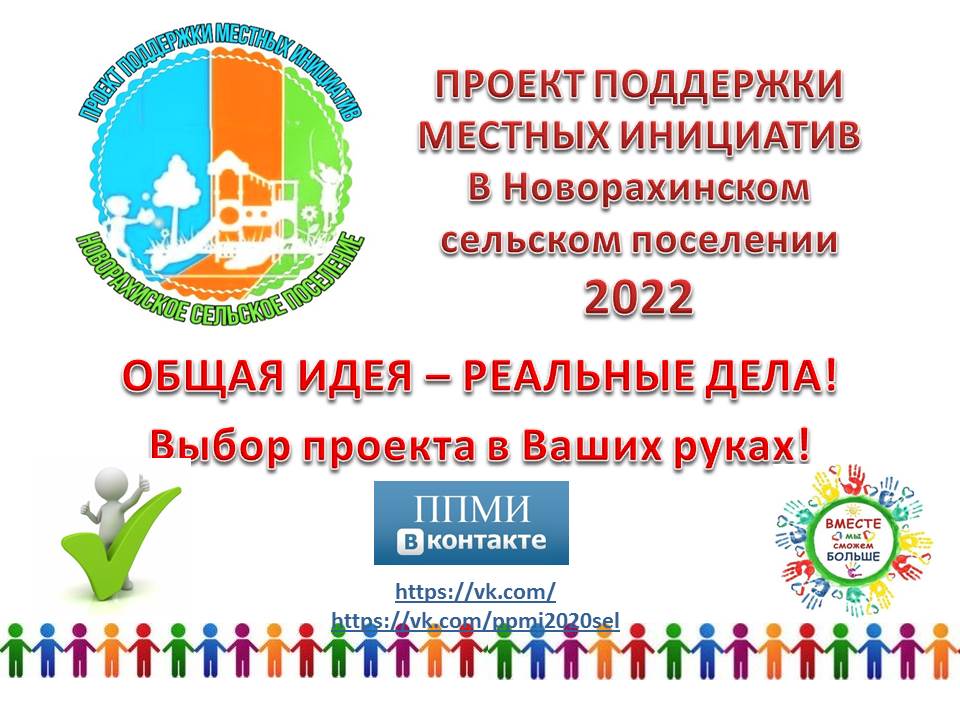 _____________________________________________________________________________________________________________________Муниципальная газета     ПОНЕДЕЛЬНИК 15   НОЯБРЯ  2021   года                                        № 25 (299)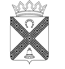 Н о в о р а х и н с к и е          вестиНаименованиеРЗПрзЦСРВР2021 год2022 год2023 год12345678Общегосударственные вопросы01004105,113003813,000003813,00000Функционирование высшего должностного лица субъекта Российской Федерации и муниципального образования0102784,00000784,00000784,00000Глава муниципального образования010299 1 00 00000784,00000784,00000784,00000Расходы на выплаты персоналу государственных (муниципальных) органов010299 1 00 01000120784,00000784,00000784,00000Функционирование Правительства Российской Федерации, высших исполнительных органов государственной власти субъектов Российской Федерации, местных администраций01042672,337002413,327002204,00700Расходы на обеспечение деятельности муниципальных органов Новорахинского сельского поселения010499 2 00 010002616,330002413,327002204,00700 Расходы на выплаты персоналу государственных (муниципальных) органов010499 2 00 010001202398,800002274,297002095,09700Иные закупки товаров, работ и услуг для обеспечения государственных (муниципальных) нужд010499 2 00 01000240186,53000108,0300077,91000Уплата налогов, сборов и иных платежей01 0499 2 00 0100085031,0000031,0000031,00000Иные межбюджетные трансферты010499 2 00 7028054056,007000,000000,00000Резервный фонд01111,000001,000001,00000Резервный  фонд исполнительных органов государственной власти011199 9 00 237801,000001,000001,00000Резервные средства011199 9 00 237808701,000001,000001,00000Другие общегосударственные вопросы0113647,77600614,67300823,99300Условно утвержденные расходы011399 9 00 00000870207,51000416,83000Осуществление отдельных государственных полномочий по определению перечня должностных лиц, уполномоченных составлять протоколы об административных правонарушениях в отношении граждан011399 0 00 706500,500000,500000,50000Иные закупки товаров, работ и услуг для обеспечения государственных (муниципальных) нужд011399 0 00 706502400,500000,500000,50000Возмещение затрат по содержанию штатных единиц, осуществляющих переданные отдельные государственные полномочия01 1399 0 00 70280101,50000101,50000101,50000Расходы на выплаты персоналу государственных (муниципальных) органов011399 0 00 7028012098,5050098,5050098,50500Иные закупки товаров, работ и услуг для обеспечения государственных (муниципальных) нужд011399 0 00 702802402,995002,995002,99500Муниципальная  программа «Устойчивое развитие сельских территорий в Новорахинском сельском поселении на 2021-2023 годы»011301 0 00 00000335,98700200,00000200,00000Подпрограмма Муниципальной  программы «Устойчивое развитие сельских территорий в Новорахинском сельском поселении на 2021-2023 годы» «Энергосбережение и повышение  энергетической эффективности  на территории Новорахинского сельского поселения»011301 4 01 00000335,98700200,00000200,00000Реализация мероприятий подпрограммы «Энергосбережение и повышение  энергетической эффективности  на территории Новорахинского сельского поселения»011301 4 01 00150335,98700200,00000200,00000Иные закупки товаров, работ и услуг для обеспечения государственных (муниципальных) нужд011301 4 01 00150240335,98700200,00000200,00000Муниципальная программа «Развитие информатизации на территории Новорахинского сельского поселения на 2021-2023 годы»011302 0 00 00000198,81700105,06300105,06300Реализация мероприятий муниципальной программы «Развитие информатизации на территории Новорахинского сельского поселения на 2021-2023 годы»011302 0 00 00000198,81700105,06300105,06300Иные закупки товаров, работ и услуг для обеспечения государственных (муниципальных) нужд011302 0 00 00000240198,81700105,06300105,06300Муниципальная программа «Повышение эффективности бюджетных  расходов Новорахинского  сельского  поселения   на 2021-2023 годы»011303 0 00 0000010,972000,100000,10000Реализация мероприятий  муниципальной программы «Повышение эффективности бюджетных  расходов Новорахинского  сельского  поселения   на 2021-2023 годы»011303 0 03 0034010,972000,100000,10000Иные закупки товаров, работ и услуг для обеспечения государственных (муниципальных) нужд011303 0 03 0034024010,972000,100000,10000Жилищно-коммунальное хозяйство05003735,767001780,000001789,00000 Благоустройство05033735,767001780,000001789,00000Муниципальная программа «Устойчивое развитие сельских территорий в Новорахинском  сельском  поселении   на 2021-2023 годы»050301 0 00 000003735,767001780,000001789,00000Подпрограмма «Организация благоустройства территорий населенных пунктов Новорахинского сельского поселения»050301 1 00 000002889,877001535,510001770,81000Реализация мероприятий подпрограммы «Организация благоустройства территорий населенных пунктов Новорахинского сельского поселения на уборку и озеленение»050301 1 01 00000   235,31000123,70000350,00000Уборка и озеленение территорий Новорахинского сельского поселения»050301 1 01 00240235,31000123,70000350,00000Иные закупки товаров, работ и услуг для обеспечения государственных (муниципальных) нужд050301 1 01 00240240235,31000123,70000350,00000Реализация мероприятий подпрограммы «Иные межбюджетные трансферты бюджетам поселений Крестецкого муниципального района в целях финансирования расходный обязательств, связанных с финансовым обеспечением первоочередных расходов»050301 1 01 00153182,300000,000000,00000Иные закупки товаров, работ и услуг для обеспечения государственных (муниципальных) нужд050301 1 01 00153240182,300000,000000,00000Реализация мероприятий подпрограммы «Организация благоустройства территорий населенных пунктов Новорахинского сельского поселения на освещение улиц в т.ч. ремонт, приобретение, замена ламп »050301 1 02 000001851,246001224,000001233,00000Освещение улиц в т.ч. ремонт, приобретение, замена ламп050301 1 02 002501851,246001224,000001233,00000Иные закупки товаров, работ и слуг для обеспечения государственных (муниципальных) нужд 050301 1 02 002502401851,246001224,000001233,00000Реализация мероприятий подпрограммы «Организация благоустройства территорий населенных пунктов Новорахинского сельского поселения на организацию и содержание мест захоронения»050301 1 03 0000095,47800177,81000177,81000Организация и содержание мест захоронения050301 1 03 0026095,47800177,81000177,81000Иные закупки товаров, работ и услуг для обеспечения государственных (муниципальных) нужд050301 1 03 0026024095,47800177,81000177,81000Реализация мероприятий подпрограммы «Организация благоустройства территорий населенных пунктов Новорахинского сельского поселения на соблюдение требований исполнения НПА»050301 1 05 0000010,0000010,0000010,00000Соблюдение требований исполнения нормативных правовых актов  органов  местного самоуправления сельского поселения050301 1 05 0027010,0000010,0000010,00000Иные закупки товаров, работ и услуг для обеспечения государственных (муниципальных) нужд050301 1 05 0027024010,0000010,0000010,00000Субсидии бюджетам городских и сельских поселений  Новгородской области на реализацию ППМИ050301 1 06 07526300,000000,000000,00000Реализация мероприятий подпрограммы «Организация благоустройства территорий населенных пунктов Новорахинского сельского поселения» на реализацию субсидии бюджетам городских и сельских поселений ППМИ «Благоустройство территории общего пользования – пешеходного перехода (мостика)» в д. Сомёнка»050301 1 06 07526300,000000,000000,00000Иные закупки товаров, работ и услуг для обеспечения государственных (муниципальных) нужд050301 1 06 07526240300,000000,000000,00000Реализация мероприятий подпрограммы «Организация благоустройства территорий населенных пунктов Новорахинского сельского поселения» на реализацию  проекта ППМИ «Благоустройство территории общего пользования – пешеходного перехода (мостика)» в д. Сомёнка»050301 1 06 0000064,013000,000000,00000Софинансирование проекта ППМИ «Благоустройство территории общего пользования – пешеходного перехода (мостика)» в д. Сомёнка»050301 1 06 S752664,013000,000000,00000Иные закупки товаров, работ и услуг для обеспечения государственных (муниципальных) нужд050301 1 06 S752624064,013000,000000,00000Софинансирование физических и юридических лиц на реализацию ППМИ050301 1 06 0201073,780000,000000,00000Реализация мероприятий подпрограммы «Организация благоустройства территорий населенных пунктов Новорахинского сельского поселения» софинансирование физических и юридических лиц на реализацию ППМИ050301 1 06 0201073,780000,000000,00000Иные закупки товаров, работ и услуг для обеспечения государственных (муниципальных) нужд050301 1 06 0201024073,780000,000000,00000Субсидии бюджетам сельских поселений Новгородской области на реализацию проектов местных инициатив граждан  ТОС «Локотской» на приобретение и установку контейнерной площадки в д. Локотско050301 1 07 7209059,000000,000000,00000Реализация мероприятий подпрограммы «Организация благоустройства территорий населенных пунктов Новорахинского сельского поселения» на реализацию проектов местных инициатив граждан  ТОС «Локотской» на приобретение и установку контейнерной площадки в д. Локотско050301 1 07 7209059,000000,000000,00000Иные закупки товаров, работ и услуг для обеспечения государственных (муниципальных) нужд050301 1 07 7209024059,000000,000000,00000Реализация мероприятий подпрограммы «Организация благоустройства территорий населенных пунктов Новорахинского сельского поселения» на реализацию проектов местных инициатив граждан  ТОС «Локотской» на приобретение и установку контейнерной площадки в д. Локотско05.0301 1 07 0000018,7500000,000000,00000Софинансирование субсидии  бюджетам городских и сельских  поселений на реализацию проектов  ТОС «Локотской» на приобретение и установку контейнерной площадки в д. Локотско050301 1 07 S209018,750000,000000,00000Иные закупки товаров, работ и услуг для обеспечения государственных (муниципальных) нужд05.0301 1 07 S209024018,7500000,000000,00000Подпрограмма «Развитие малого и среднего предпринимательства в Новорахинском сельском поселении по 2021-2023 годы»050301 5 00 000000,090000,090000,09000Реализация мероприятий подпрограммы «Развитие малого и среднего предпринимательства в Новорахинском сельском поселении по 2021-2023 годы»050301 5 01 000000,090000,090000,09000Создание благоприятной среды для развития малого и среднего бизнеса050301 5 01 001600,090000,090000,09000Иные закупки товаров, работ и услуг для обеспечения государственных (муниципальных) нужд050301 5 01 001602400,090000,090000,09000Подпрограмма «Комплексное развитие сельских территорий»050301 6 01 00000834,30000226,300000,00000Софинансирование мероприятий  в рамках реализации подпрограммы «Комплексное развитие сельских территорий»050301 6 01 05764192,50000226,300000,00000Иные закупки товаров, работ и услуг для обеспечения государственных (муниципальных) нужд050301 6 01 05764240192,50000226,300000,00000Субсидия на мероприятие в рамках подпрограммы «Комплексное развитие сельских территорий»05 0301 6 01 N5764641,800000,000000,00000Иные закупки товаров, работ и услуг для обеспечения государственных (муниципальных) нужд050301 6 01 N5764240641,800000,000000,00000Муниципальная программа «Развитие и совершенствование форм местного самоуправления на  территории Новорахинского сельского поселения на 2021-2023 г.г.»050305 0 00 0000011,5000018,1000018,10000Реализация мероприятий муниципальной программы «Развитие и совершенствование форм местного самоуправления на  территории Новорахинского сельского поселения на 2021-2023 г.г. на оказание моральной и финансовой поддержки»050305 0 01 000000,100000,100000,10000Оказание моральной и финансовой поддержки стимулирующего характера председателей ТОС.050305 0 01 005100,100000,100000,10000Иные закупки товаров, работ и услуг для обеспечения государственных (муниципальных) нужд050305 0 01 005102400,100000,100000,10000Реализация мероприятий муниципальная программа «Развитие и совершенствование форм местного самоуправления на  территории Новорахинского сельского поселения на 2021-2023 г.г на гарантии деятельности старост.»050305 0 02 0000011,4000018,0000018,00000Гарантии деятельности старосты.050305 0 02 0052011,4000018,0000018,00000Иные выплаты, за исключением фонда оплаты труда государственных (муниципальных) органов, лицам привлекаемым согласно законодательству для выполнения отдельных полномочий050305 0 02 0052012011,4000018,0000018,00000НаименованиеГлаваРЗПрзЦСРВР2021 год2022 год2023 год123456789Администрация Новорахинского сельского поселения4454105,113003813,000003813,00000Общегосударственные вопросы44501004105,113003813,000003813,00000Функционирование высшего должностного лица субъекта Российской Федерации и муниципального образования4450102784,00000784,00000784,00000Глава муниципального образования445010299 1 00 01000784,00000784,00000784,00000Расходы на выплаты персоналу государственных (муниципальных) органов445010299 1 00 01000120784,00000784,00000784,00000Функционирование Правительства Российской Федерации, высших исполнительных органов государственной власти субъектов Российской Федерации, местных администраций44501042672,337002413,327002204,00700Расходы на обеспечение деятельности муниципальных органов Новорахинского сельского поселения445010499 2 00 010002616,330002413,327002204,00700Расходы на выплаты персоналу государственных (муниципальных) органов445010499 2 00 010001202398,800002274,297002095,09700Иные закупки товаров, работ и услуг для обеспечения государственных (муниципальных) нужд445010499 2 00 01000240186,53000108,0300077,91000Уплата налогов, сборов и иных платежей44501 0499 2 00 0100085031,0000031,0000031,00000Иные межбюджетные трансферты445010499 2 00 2028054056,007000,000000,00000Резервные фонды44501111,000001,000001,00000Резервный  фонд исполнительных органов государственной власти445011199 9 00 237801,000001,000001,00000Резервные средства445011199 9 00 237808701,000001,000001,00000Другие общегосударственные вопросы4450113647,77600614,67300823,99300Условно утвержденные расходы445011399 9 00 00000870207,51000416,83000Осуществление отдельных государственных полномочий по определению перечня должностных лиц, уполномоченных составлять протоколы об административных правонарушениях в отношении граждан445011399 0 00 706500,500000,500000,50000Иные закупки товаров, работ и услуг для обеспечения государственных (муниципальных) нужд445011399 0 00 706502400,500000,500000,50000Возмещение затрат по содержанию штатных единиц, осуществляющих переданные отдельные государственные полномочия44501 1399 0 00 70280101,50000101,50000101,50000Расходы на выплаты персоналу государственных (муниципальных) органов445011399 0 00 7028012098,5050098,5050098,50500Иные закупки товаров, работ и услуг для обеспечения государственных (муниципальных) нужд445011399 0 00 702802402,995002,995002,99500Муниципальная  программа «Устойчивое развитие сельских территорий в Новорахинском сельском поселении на 2021-2023 годы»445011301 0 00 00000335,98700200,00000200,00000Подпрограмма Муниципальной  программы «Устойчивое развитие сельских территорий в Новорахинском сельском поселении на 2021-2023 годы» «Энергосбережение и повышение  энергетической эффективности  на территории Новорахинского сельского поселения»445011301 4 00 00000335,98700200,00000200,00000Реализация мероприятий подпрограммы «Энергосбережение и повышение  энергетической эффективности  на территории Новорахинского сельского поселения»445011301 4 01 00150335,98700200,00000200,00000Иные закупки товаров, работ и услуг для обеспечения государственных (муниципальных) нужд445011301 4 01 00150240335,98700200,00000200,00000Муниципальная программа «Развитие информатизации на территории Новорахинского сельского поселения на 2021-2023 годы»445011302 0 00 00000198,81700105,06300105,06300Реализация мероприятий муниципальной программы «Развитие информатизации на территории Новорахинского сельского поселения на 2021-2023 годы»445011302 0 00 00000198,81700105,06300105,06300Иные закупки товаров, работ и услуг для обеспечения государственных (муниципальных) нужд445011302 0 00 00000240198,81700105,06300105,06300Муниципальная программа «Повышение эффективности бюджетных  расходов Новорахинского  сельского  поселения   на 2021-2023 годы»445011303 0 00 0000010,972000,100000,10000Реализация мероприятий  муниципальной программы «Повышение эффективности бюджетных  расходов Новорахинского  сельского  поселения   на 2021-2023 годы»445011303 0 03 0034010,972000,100000,10000Иные закупки товаров, работ и услуг для обеспечения государственных (муниципальных) нужд445011303 0 03 0034024010,972000,100000,10000Жилищно-коммунальное хозяйство44505003735,767001780,000001789,00000 Благоустройство44505033735,767001780,000001789,00000Муниципальная программа «Устойчивое развитие сельских территорий в Новорахинском  сельском  поселении   на 2021-2023 годы»445050301 0 00 000003735,767001780,000001789,00000Подпрограмма «Организация благоустройства территорий населенных пунктов Новорахинского сельского поселения»445050301 1 00 000002889,877001535,510001770,81000Реализация мероприятий подпрограммы «Организация благоустройства территорий населенных пунктов Новорахинского сельского на уборку и озеленение»445050301 1 01 00000235,31000123,70000350,00000Уборка и озеленение территории Новорахинского сельского поселения445050301 1 01 00240235,31000123,70000350,00000Иные закупки товаров, работ и услуг для обеспечения государственных (муниципальных) нужд445050301 1 01 00240240235,31000123,70000350,00000Реализация мероприятий подпрограммы «Иные межбюджетные трансферты бюджетам поселений Крестецкого муниципального района в целях финансирования расходный обязательств, связанных с финансовым обеспечением первоочередных расходов»445050301 1 01 00153182,300000,000000,00000Иные закупки товаров, работ и услуг для обеспечения государственных (муниципальных) нужд445050301 1 01 00153240182,300000,000000,00000Реализация мероприятий подпрограммы «Организация благоустройства территорий населенных пунктов Новорахинского сельского на освещение улиц  в т. ч ремонт, приобретение и замена ламп»445050301 1 02 000001851,246001224,000001233,00000Освещение улиц  в т. ч ремонт, приобретение и замена ламп445050301 1 02 002501851,246001224,000001233,00000Иные закупки товаров, работ и услуг для обеспечения государственных (муниципальных) нужд 445050301 1 02 002502401851,246001224,000001233,00000Реализация мероприятий подпрограммы «Организация благоустройства территорий населенных пунктов Новорахинского сельского на организацию и содержание мест захоронения»445050301 1 03 0000095,47800177,81000177,81000Организация и содержание мест захоронения 445050301 1 03 0026095,47800177,81000177,81000Иные закупки товаров, работ и услуг для обеспечения государственных (муниципальных) нужд445050301 1 03 0026024095,47800177,81000177,81000Реализация мероприятий подпрограммы «Организация благоустройства территорий населенных пунктов Новорахинского сельского на соблюдение требований исполнения НПА»445050301 1 05 0000010,0000010,0000010,00000Соблюдение требований исполнения нормативных правовых актов  органов  местного самоуправления сельского поселения445050301 1 05 0027010,0000010,0000010,00000Иные закупки товаров, работ и услуг для обеспечения государственных (муниципальных) нужд445050301 1 05 0027024010,0000010,0000010,00000Субсидии бюджетам городских и сельских поселений  Новгородской области на реализацию ППМИ445050301 1 06 07526300,000000,000000,00000Реализация мероприятий подпрограммы «Организация благоустройства территорий населенных пунктов Новорахинского сельского поселения» на реализацию субсидии бюджетам городских и сельских поселений ППМИ «Благоустройство территории общего пользования – пешеходного перехода (мостика)» в д.Сомёнка» 445050301 1 06 07526300,00000,000000,00000Иные закупки товаров, работ и услуг для обеспечения государственных (муниципальных) нужд445050301 1 06 07526240300,000000,000000,00000Реализация мероприятий подпрограммы «Организация благоустройства территорий населенных пунктов Новорахинского сельского поселения» на реализацию  проекта ППМИ ««Благоустройство территории общего пользования – пешеходного перехода (мостика)» в д.Сомёнка»445050301 1 06 0000064,013000,000000,00000Софинансирование проекта ППМИ «Благоустройство территории общего пользования – пешеходного перехода (мостика)» в д.Сомёнка»445050301 1 06 S752664,013000,000000,00000Иные закупки товаров, работ и услуг для обеспечения государственных (муниципальных) нужд445050301 1 06 S752624064,013000,000000,00000Софинансирование физических и юридических лиц на реализацию ППМИ445050301 1 06 0201073,780000,000000,00000Реализация мероприятий подпрограммы «Организация благоустройства территорий населенных пунктов Новорахинского сельского поселения» софинансирование физических и юридических лиц на реализацию ППМИ445050301 1 06 0201073,780000,000000,00000Иные закупки товаров, работ и услуг для обеспечения государственных (муниципальных) нужд445050301 1 06 0201024073,780000,000000,00000Субсидии бюджетам сельских поселений Новгородской области на реализацию проектов местных инициатив граждан  ТОС «Локотской» на приобретение и установку контейнерной площадки в д. Локотско445050301 1 07 7209059,000000,000000,00000Реализация мероприятий подпрограммы «Организация благоустройства территорий населенных пунктов Новорахинского сельского поселения» на реализацию проектов местных инициатив граждан  ТОС «Локотской» на приобретение и установку контейнерной площадки в д. Локотско445050301 1 07 7209059,000000,000000,00000Иные закупки товаров, работ и услуг для обеспечения государственных (муниципальных) нужд445050301 1 07 7209024059,000000,000000,00000Реализация мероприятий подпрограммы «Организация благоустройства территорий населенных пунктов Новорахинского сельского поселения» на реализацию проектов местных инициатив граждан  ТОС 445050301 1 07 0000018,7500000,000000,00000Софинансирование субсидии  бюджетам городских и сельских  поселений на реализацию проектов местных инициатив граждан  ТОС 445050301 1 07 S209018,750000,000000,00000Иные закупки товаров, работ и услуг для обеспечения государственных (муниципальных) нужд445050301 1 07 S209024018,7500000,000000,00000Подпрограмма «Развитие малого и среднего предпринимательства в Новорахинском сельском поселении по 2021-2023 годы.»445050301 5 00 000000,090000,090000,09000Реализация мероприятий подпрограммы «Развитие малого и среднего предпринимательства в Новорахинском сельском поселении по 2021-2023 годы.»445050301 5 01000000,090000,090000,09000Создание благоприятной среды для развития малого и среднего бизнеса445050301 5 01 001600,090000,090000,09000Иные закупки товаров, работ и услуг для обеспечения государственных (муниципальных) нужд445050301 5 01 001602400,090000,090000,09000Подпрограмма «Комплексное развитие сельских территорий»445050301 6 01 00000834,30000226,300000,00000Софинансирование мероприятий  в рамках реализация подпрограммы «Комплексное развитие сельских территорий»445050301 6 01 05764192,50000226,300000,00000Иные закупки товаров, работ и услуг для обеспечения государственных (муниципальных) нужд445050301 6 01 05764240192,50000226,300000,00000Субсидия на  мероприятие в рамках подпрограммы «Комплексное развитие сельских территорий»445050301 6 01 N5764641,800000,0000,000Иные закупки товаров, работ и услуг для обеспечения государственных (муниципальных) нужд445050301 6 01 N5764240641,800000,0000,000Муниципальная программа «Развитие и совершенствование форм местного самоуправления на  территории Новорахинского сельского поселения на 2021-2023 г.г.»445050305 0 00 0000011,5000018,1000018,10000Реализация мероприятий муниципальной программы «Развитие и совершенствование форм местного самоуправления на  территории Новорахинского сельского поселения на 2021-2023 г.г. на оказание моральной и финансовой поддержки»»445050305 0 01 000000,100000,100000,10000Оказание моральной и финансовой поддержки стимулирующего характера председателей ТОС.445050305 0 01 005100,100000,100000,10000Иные закупки товаров, работ и услуг для обеспечения государственных (муниципальных) нужд445050305 0 01 005102400,100000,100000,10000Реализация мероприятий муниципальная программа «Развитие и совершенствование форм местного самоуправления на  территории Новорахинского сельского поселения на 2021-2023 г.г. на гарантии деятельности старост»»445050305 0 02 0000011,4000018,0000018,00000Гарантии деятельности старосты.445050305 0 02 0052011,4000018,0000018,00000Иные выплаты, за исключением фонда оплаты труда государственных (муниципальных) органов, лицам привлекаемым согласно законодательству для выполнения отдельных полномочий445050305 0 02 0052012011,4000018,0000018,00000НаименованиеСумма (тыс. руб.)Крестецкий муниципальный район56,00700Итого56,00700НаименованиеЦелевая статья расходовРаз-делПод-раз-делВид рас-хода2021 год2022 год2023 год12345678Муниципальная программа «Устойчивое развитие сельских территорий в Новорахинском  сельском  поселении   на 2021 -2023 годы»01 0 00 000004105,154001997,100002006,10000Подпрограмма «Организация благоустройства территорий населенных пунктов Новорахинского сельского поселения»01 1 00 000002889,877001535,510001770,81000Реализация мероприятий подпрограммы «Организация благоустройства территорий населенных пунктов Новорахинского сельского поселения на уборку и озеленение»01 1 010000005235,31000123,70000350,00000Уборка и озеленение территории Новорахинского сельского поселения01 1 01 002400503235,31000123,70000350,00000Иные закупки товаров, работ и услуг для обеспечения государственных (муниципальных) нужд01 1 01 002400503240235,31000123,70000350,00000Реализация мероприятий подпрограммы «Иные межбюджетные трансферты бюджетам поселений Крестецкого муниципального района в целях финансирования расходный обязательств, связанных с финансовым обеспечением первоочередных расходов»01 1 01 001530503182,300000,000000,00000Иные закупки товаров, работ и услуг для обеспечения государственных (муниципальных) нужд01 1 01 001530503240182,300000,000000,00000Реализация мероприятий подпрограммы «Организация благоустройства территорий населенных пунктов Новорахинского сельского поселения на освещение улиц в т.ч. ремонт, приобретение, замена ламп,»»01 1 02 00000051851,246001224,000001233,00000Освещение улиц в т.ч. ремонт, приобретение, замена ламп01 1 02 0025005031851,246001224,000001233,00000Иные закупки товаров, работ и услуг для обеспечения государственных (муниципальных) нужд01 1 02 0025005032401851,246001224,000001233,00000Реализация мероприятий подпрограммы «Организация благоустройства территорий населенных пунктов Новорахинского сельского поселения на организацию и содержание мест захоронения»01 1 03000000595,47800177,81000177,81000Организация и содержание мест захоронения01 1 03 00260050395,47800177,81000177,81000Иные закупки товаров, работ и услуг для обеспечения государственных (муниципальных) нужд01 1 03 00260050324095,47800177,81000177,81000Реализация мероприятий подпрограммы «Организация благоустройства территорий населенных пунктов Новорахинского сельского поселения на соблюдение требований нормативных НПА»01 1 05 00000050310,0000010,0000010,00000Соблюдение требований исполнения нормативных правовых актов  органов  местного самоуправления сельского поселения01 1 05 00270050310,0000010,0000010,00000Иные закупки товаров, работ и услуг для обеспечения государственных (муниципальных) нужд01 1 05 00270050324010,0000010,0000010,00000Субсидии бюджетам городских и сельских поселений  Новгородской области на реализацию ППМИ01 1 06 075260503300,000000,000000,00000Реализация мероприятий подпрограммы «Организация благоустройства территорий населенных пунктов Новорахинского сельского поселения» на реализацию субсидии бюджетам городских и сельских поселений ППМИ «Благоустройство территории общего пользования – пешеходного перехода (мостика)» в д.Сомёнка»01 1 06 075260503300,000000,000000,00000Иные закупки товаров, работ и услуг для обеспечения государственных (муниципальных) нужд01 1 06 075260503240300,000000,000000,00000Реализация мероприятий подпрограммы «Организация благоустройства территорий населенных пунктов Новорахинского сельского поселения» на реализацию  проекта ППМИ «Благоустройство территории общего пользования – пешеходного перехода (мостика)» в д.Сомёнка»01 1 06 00000050364,013000,000000,00000Софинансирование проекта ППМИ «Благоустройство территории общего пользования – пешеходного перехода (мостика)» в д.Сомёнка»01 1 06 S75260564,013000,000000,00000Иные закупки товаров, работ и услуг для обеспечения государственных (муниципальных) нужд01 1 06 S7526050324064,013000,000000,00000Софинансирование физических и юридических лиц на реализацию ППМИ01 1 06 02010050373,780000,000000,00000Реализация мероприятий подпрограммы «Организация благоустройства территорий населенных пунктов Новорахинского сельского поселения» софинансирование физических и юридических лиц на реализацию ППМИ01 1 06 02010050373,780000,000000,00000Иные закупки товаров, работ и услуг для обеспечения государственных (муниципальных) нужд01 1 06 02010050324073,780000,000000,00000Субсидии бюджетам сельских поселений Новгородской области на реализацию проектов местных инициатив граждан  ТОС «Локотской» на приобретение и установку контейнерной площадки в д. Локотско01 1 07 72090050359,000000,000000,00000Реализация мероприятий подпрограммы «Организация благоустройства территорий населенных пунктов Новорахинского сельского поселения» на реализацию проектов местных инициатив граждан  ТОС «Локотской» на приобретение и установку контейнерной площадки в д. Локотско01 1 07 72090050359,000000,000000,00000Иные закупки товаров, работ и услуг для обеспечения государственных (муниципальных) нужд01 1 07 72090050324059,000000,000000,00000Реализация мероприятий подпрограммы «Организация благоустройства территорий населенных пунктов Новорахинского сельского поселения» на реализацию проектов местных инициатив граждан  ТОС. «Локотской» на приобретение и установку контейнерной площадки в д. Локотско01 1 07 00000050318,7500000,000000,00000Софинансирование субсидии  бюджетам городских и сельских  поселений на реализацию проектов местных инициатив граждан  ТОС «Локотской» на приобретение и установку контейнерной площадки в д. Локотско01 1 07 S20900518,750000,000000,00000Иные закупки товаров, работ и услуг для обеспечения государственных (муниципальных) нужд01 1 07 S2090050324018,7500000,000000,00000Подпрограмма « Развитие физической культуры и спорта, организация досуга и обеспечение услугами  культуры жителей Новорахинского сельского поселения»01 2 00 0000010,4000010,4000010,40000Реализация подпрограммы «Развитие физической культуры и спорта, организация досуга и обеспечение услугами  культуры жителей Новорахинского сельского поселения на спорт»01 2 01 00000115,400005,400005,40000Физкультурно-оздоровительная работа и спортивные мероприятия01 2 01 0031011015,400005,400005,40000Иные закупки товаров, работ и услуг для обеспечения государственных (муниципальных) нужд01 2 01 0031011012405,400005,400005,40000Реализация подпрограммы «Развитие физической культуры и спорта, организация досуга и обеспечение услугами  культуры жителей Новорахинского сельского поселения на образование01 2 02 00000071,000001,000001,00000Проведение мероприятий для детей и молодежи01 2 02 0032007071,000001,000001,00000Иные закупки товаров, работ и услуг для обеспечения государственных (муниципальных) нужд01 2 02 0032007072401,000001,000001,00000Реализация подпрограммы «Развитие физической культуры и спорта, организация досуга и обеспечение услугами  культуры жителей Новорахинского сельского поселения на культуру и кинематографию»01 2 03 00000084,000004,000004,00000Государственная поддержка в сфере культуры и кинематографии01 2 03 0033008014,000004,000004,00000Иные закупки товаров, работ и услуг для обеспечения государственных (муниципальных) нужд01 2 03 0033008012404,000004,000004,00000Подпрограмма  «Обеспечение первичных мер пожарной безопасности в Новорахинском сельском поселении»01 3 00 0000024,8000024,8000024,80000Реализация мероприятий подпрограммы «Обеспечение первичных мер пожарной безопасности в Новорахинском сельском поселении»01 3 01 000000324,8000024,8000024,80000Усиление противопожарной защиты объектов и населенных пунктов Новорахинского сельского поселения01 3 01 00140031024,8000024,8000024,80000Иные закупки товаров, работ и услуг для обеспечения государственных (муниципальных) нужд01 3 01 00140031024024,8000024,8000024,80000Подпрограмма «Энергосбережение и повышение  энергетической эффективности  на территории Новорахинского сельского поселения»01 4 00 00000335,98700200,00000200,00000Реализация мероприятий подпрограммы «Энергосбережение и повышение  энергетической эффективности  на территории Новорахинского сельского поселения»01 4 01 0000001335,98700200,00000200,00000Проведение технических мероприятий ,направленных на снижение энергозатрат и повышение энергоэффективности в бюджетной сфере01 4 01 001500113335,98700200,00000200,00000Иные закупки товаров, работ и услуг для обеспечения государственных (муниципальных) нужд01 4 01 001500113240335,98700200,00000200,00000Подпрограмма «Развитие малого и среднего предпринимательства в Новорахинском сельском поселении по 2021-2023 годы»01 5 00 000000,090000,090000,09000Реализация мероприятий подпрограммы «Развитие малого и среднего предпринимательства в Новорахинском сельском поселении по 2021-2023 годы»01 5 01 00000050,090000,090000,09000Создание благоприятной среды для развития малого и среднего бизнеса01 5 010016005030,090000,090000,09000Иные закупки товаров, работ и услуг для обеспечения государственных (муниципальных) нужд01 5 010016005032400,090000,090000,09000Подпрограмма «Комплексное развитие сельских территорий»01 6 01 000000503834,30000226,300000,00000Софинансирование мероприятий  в рамках реализация подпрограммы «Комплексное развитие сельских территорий»01 6 01 057640503192,50000226,300000,00000Иные закупки товаров, работ и услуг для обеспечения государственных (муниципальных) нужд01 6 01 057640503240192,50000226,300000,00000Субсидия на   мероприятие в рамках подпрограммы «Комплексное развитие сельских территорий»01 6 01 N57640503641,800000,0000,000Иные закупки товаров, работ и услуг для обеспечения государственных (муниципальных) нужд01 6 01 N57640503240641,800000,0000,000Муниципальная программа «Развитие информатизации на территории Новорахинского сельского поселения на 2021-2023 годы»02 0 00 00000198,81700105,06300105,06300Реализация муниципальной программы «Развитие информатизации на территории Новорахинского сельского поселения на 2021-2023 годы» Расширение телекоммуникационной инфраструктуры02 0 01 000000140,0000040,0000040,00000Расширение телекоммуникационной инфраструктуры02 0 01 00210011340,0000040,0000040,00000Иные закупки товаров, работ и услуг для обеспечения государственных (муниципальных) нужд  02 0 01 00210011324040,0000040,0000040,00000Реализация муниципальной программы «Развитие информатизации на территории Новорахинского сельского поселения на 2021-2023 годы» Модернизация сетевого оборудования и компьютерной техники, формирование системы защиты информации в муниципальной информационной системе02 0 02 0000001151,3170057,5630057,56300Модернизация сетевого оборудования и компьютерной техники, формирование системы защиты информации в муниципальной информационной системе02 0 02 002200113151,3170057,5630057,56300Иные закупки товаров, работ и услуг для обеспечения государственных (муниципальных) нужд02 0 02 002200113240151,3170057,5630057,56300Реализация муниципальной программы «Развитие информатизации на территории Новорахинского сельского поселения на 2021-2023 годы» Поддержание в активном состоянии официального сайта поселения и информирование через СМИ граждан о деятельности местного самоуправления02 0 03 0000017,500007,500007,50000Поддержание в активном состоянии официального сайта поселения и информирование через СМИ граждан о деятельности местного самоуправления02 0 03 0023001137,500007,500007,50000Иные закупки товаров, работ и услуг для обеспечения государственных (муниципальных) нужд02 0 03 0023001132407,500007,500007,50000Муниципальная программа «Повышение эффективности бюджетных  расходов Новорахинского  сельского  поселения   на 2021 -2023 годы»03 0 00 0000010,972000,100000,10000Реализация мероприятий  муниципальной программы «Повышение эффективности бюджетных  расходов Новорахинского  сельского  поселения   на 2021-2023 годы»03 0 03 003400110,972000,100000,10000Иные закупки товаров, работ и услуг для обеспечения государственных (муниципальных) нужд03 0 03 00340011324010,072000,100000,10000Муниципальная программа «Осуществление дорожной деятельности на территории Новорахинского сельского поселения на 2021-2023 годы»04 0 00 000004158,814932686,780002712,62000Реализация муниципальной программы «Осуществление дорожной деятельности на территории Новорахинского сельского поселения на 2021-2023 годы»04 0 00 00000042158,684291415,480001441,32000Содержание и ремонт автомобильных дорог общего пользования местного значения в границах населенных пунктов Новорахинского сельского поселения, в том числе проведение технической инвентаризации и изготовление технической документации04 0 01 0043004092158,684291415,480001441,32000Иные закупки товаров, работ и услуг для обеспечения государственных (муниципальных) нужд04 0 01 0043004092402158,684291415,480001441,32000Софинансирование ремонта автомобильных дорог общего пользования местного значения в границах населенных пунктов Новорахинского сельского поселения04 0 00 S15200409192,1306466,3000066,30000Софинансирование  мероприятий по ремонту автомобильных дорог общего пользования местного значения «Дорога к дому»  д.Локотско от 0,000 до + 0,360  04 0 00 S15200409179,33342Иные закупки товаров, работ и услуг для обеспечения государственных (муниципальных) нужд04 0 00 S15200409240179,3334266,3000066,30000Софинансирование  мероприятий по ремонту автомобильных дорог общего пользования местного значения «Дорога к дому»  д.Локотско от 0,360 до + 0,51004 0 00 S1520040912,79722Иные закупки товаров, работ и услуг для обеспечения государственных (муниципальных) нужд04 0 00 S1520040924012,79722Ремонт автомобильных дорог общего пользования местного значения в границах населённых пунктов Новорахинского сельского поселения04 0 00 7152004091808,000001205,000001205,00000Ремонт автомобильной дороги общего пользования  местного значения «Дорога к дому»  д.Локотско от 0,000 до + 0,36004 0 00 7152004 091565,05000Иные закупки товаров, работ и услуг для обеспечения государственных (муниципальных) нужд04 0 00 7152004 092401565,050001205,000001205,00000Ремонт автомобильной дороги общего пользования  местного значения «  Дорога к дому»  д. Локотско от 0,360 до + 0,51004 0 00 7152004 09242,95000Иные закупки товаров, работ и услуг для обеспечения государственных (муниципальных) нужд04 0 00 7152004 09240242,95000Муниципальная программа «Развитие и совершенствование форм местного самоуправления на  территории Новорахинского сельского поселения на 2021-2023 г. г.»05 0 00 0000011,5000018,1000018,10000Реализация мероприятий муниципальной программы «Развитие и совершенствование форм местного самоуправления на  территории Новорахинского сельского поселения на 2021-2023 г. г на оказание моральной и материальной поддержки.»05 0 01 00000050,100000,100000,10000Оказание моральной, материальной и финансовой поддержки стимулирующего характера ТОС05 0 01 0051005030,100000,100000,10000Иные закупки товаров, работ и услуг для обеспечения государственных (муниципальных) нужд05 0 01 0051005032400,100000,100000,10000 Реализация мероприятий муниципальная программа «Развитие и совершенствование форм местного самоуправления на  территории Новорахинского сельского поселения на 2021-2023 г. г на гарантии деятельности старост.»05 0 02 00000050311,4000018,0000018,00000Гарантии деятельности старосты.05 0 02 00520050311.4000018,0000018,00000Иные выплаты, за исключением фонда оплаты труда государственных (муниципальных) органов, лицам привлекаемым согласно законодательству для выполнения отдельных полномочий05 0 02 00520050312011,4000018,0000018,00000Непрограммные расходы муниципальных органов Новорахинского сельского поселения99 0 00 000003745,237003691,726003695,52600Национальная оборона99 0 00 5118097,8000098,78900102,58900Мобилизационная и вневойсковая подготовка99 0 00 511800297,8000098,78900102,58900Осуществление первичного воинского учета на территориях, где отсутствуют военные комиссариаты99 0 00 51180020397,8000098,78900102,58900Расходы на выплаты персоналу государственных (муниципальных) органов99 0 00 51180020312080,0000080,0000080,00000Иные закупки товаров, работ и услуг для обеспечения муниципальных нужд99 0 00 51180020324017,8000018,7890022,58900Доплаты к пенсиям муниципальных служащих99 0 00 6101088,1000085,1000085,10000Социальная политика99 0 00 610101088,1000085,1000085,10000Пенсионное обеспечение99 0 00 61010100188,1000085,1000085,10000Публичные нормативные социальные выплаты гражданам99 0 00 61010100131088,1000085,1000085,10000Условно утвержденные расходы99 9 00 000000113870207,51000416,83000Возмещение затрат по содержанию штатных единиц, осуществляющих переданные отдельные государственные полномочия области99 0 00 70280101,50000101,50000101,50000Общегосударственные вопросы99 0 00 7028001101,50000101,50000101,50000Другие общегосударственные вопросы99 0 00 702800113101,50000101,50000101,50000Функционирование Правительства Российской Федерации, высших исполнительных органов государственной власти субъектов Российской Федерации, местных администраций99 0 00 702800113101,50000101,50000101,50000Расходы на выплаты персоналу государственных (муниципальных) органов99 0 00 70280011312098,5050098,5050098,50500Иные закупки товаров, работ и услуг для обеспечения государственных (муниципальных) нужд99 0 00 7028001132402,995002,995002,99500Осуществление отдельных государственных полномочий по определению перечня должностных лиц, уполномоченных составлять протоколы об административных правонарушениях в отношении граждан99 0 00 706500,500000,500000,50000Общегосударственные расходы99 0 00 70650010,500000,500000,50000Другие общегосударственные вопросы99 0 00 7065001130,500000,500000,50000Иные закупки товаров, работ и услуг для обеспечения государственных (муниципальных) нужд99 0 00 7065001132400,500000,500000,50000Глава муниципального образования99 1 00 01000784,00000784,00000784,00000Другие общегосударственные вопросы99 1 00 0100001784,00000784,00000784,00000Функционирование высшего должностного лица субъекта Российской Федерации и муниципального образования99 1 00 010000102  784,00000  784,00000  784,00000Расходы на выплату персоналу государственных (муниципальных) органов99 1 00 010000102120  784,00000  784,00000  784,00000Расходы на обеспечение функций муниципальных органов99 2 00 000002672,337002413,327002204,00700Общегосударственные вопросы99 2 00 01000012616,330002413,327002204,00700Функционирование Правительства Российской Федерации, высших исполнительных органов государственной власти субъектов Российской Федерации, местных администраций99 2 00 0100001042616,330002413,327002204,00700Расходы на выплаты персоналу государственных (муниципальных) органов99 2 00 0100001041202398,800002274,297002095,09700Иные закупки товаров, работ и услуг для обеспечения государственных (муниципальных) нужд99 2 00 010000104240186,53000108,0300077,91000Уплата налогов, сборов и иных платежей99 2 00 01000010485031,0000031,0000031,00000Иные межбюджетные трансферты99 2 00 20280010454056,007000,000000,00000Резервные фонды местных администраций99 9 00 237801,000001,000001,00000Общегосударственные вопросы99 9 00 23780011,000001,000001,00000Резервные фонды99 9 00 2378001111,000001,000001,00000Резервные средства99 9 00 2378001118701,000001,000001,00000И того:И того:И того:И того:И того:12220,794938498,869008537,509007       Новорахинские вести                понедельник 15 ноября 2021 №25    78       Новорахинские вести                понедельник 15 ноября 2021 №25    89       Новорахинские вести                понедельник 15 ноября 2021 №25    9Приложение 1к решению Совета депутатов Новорахинского сельского поселения  от 2021 № «О бюджете Новорахинского  сельского поселения на 2022 год и плановый период 2023 и 2024 годов»Наименование доходовКод бюджетной классификации2022 год2023 год2024 год12345ДОХОДЫ, ВСЕГО11073,300009026,710009072,74400Налоговые и неналоговые  доходы1 00 00000 00 0000 0004894,900004954,900005056,70000Безвозмездные поступления2 00 00000 00 0000 0006178,400004071,810004016,04400Безвозмездные поступления от других бюджетов бюджетной системы  Российской Федерации2 02 00000 00 0000 0006178,400004071,810004016,04400Дотации бюджетам сельских поселений на выравнивание бюджетной обеспеченности2 02 15001 10 0000 1503230,200002540,600002481,50000Субсидии  бюджетам бюджетной системы Российской Федерации(межбюджетные субсидии)2 02 20000 00 0000 1502751,100001331,000001331,00000Субсидии бюджетам сельских поселений на формирование муниципальных дорожных фондов2 02 29999 10 7152 1501997,000001331,000001331,00000Субсидии бюджетам сельских поселений на  реализацию общественно значимых проектов по благоустройству сельских территорий2 02 25576 10 0000 150754,100000,0000,000Субвенции бюджетам бюджетной системы Российской Федерации 2 02 30000 00 0000 150197,10000200,21000203,54400Субвенции бюджетам  сельских поселений на осуществление первичного  воинского учета на территориях, где отсутствуют военные комиссариаты2 02 35118 10 0000 15095,1000098,21000101,54400Субвенции бюджетам сельских поселений  на выполнение передаваемых полномочий субъектов Российской Федерации2 02 30024 10 0000 1500,500000,500000,50000Возмещение затрат по содержанию штатных единиц, осуществляющих переданные отдельные государственные полномочия2 02 30024 10 7065 150101,50000101,50000101,50000Приложение 2к решению Совета депутатов  Новорахинского сельского поселения от  №      «О бюджете Новорахинского сельского поселения на 2022 год и плановый период 2023 и 2024 годов»Код бюджетной классификации Российской ФедерацииКод бюджетной классификации Российской ФедерацииКод бюджетной классификации Российской ФедерацииКод бюджетной классификации Российской ФедерацииНаименование главного администратора доходов бюджета сельского поселенияГлавного администратора доходов бюджетаДоходов бюджета сельского поселенияДоходов бюджета сельского поселенияДоходов бюджета сельского поселенияНаименование главного администратора доходов бюджета сельского поселения445Администрация  Новорахинского сельского поселенияАдминистрация  Новорахинского сельского поселенияАдминистрация  Новорахинского сельского поселенияАдминистрация  Новорахинского сельского поселения4451 08 04020 01 0000 110Государственная пошлина за совершение нотариальных действий должностными лицами органов местного самоуправления, уполномоченными в соответствии с законодательными актами Российской Федерации на совершение нотариальных действий Государственная пошлина за совершение нотариальных действий должностными лицами органов местного самоуправления, уполномоченными в соответствии с законодательными актами Российской Федерации на совершение нотариальных действий Государственная пошлина за совершение нотариальных действий должностными лицами органов местного самоуправления, уполномоченными в соответствии с законодательными актами Российской Федерации на совершение нотариальных действий 4451 08 04020 01 4000 110Государственная   пошлина   за совершение нотариальных действий  должностными  лицами органов местного самоуправления, уполномоченными в соответствии с   законодательными    актами РФ на совершение     нотариальных действий прочие поступленияГосударственная   пошлина   за совершение нотариальных действий  должностными  лицами органов местного самоуправления, уполномоченными в соответствии с   законодательными    актами РФ на совершение     нотариальных действий прочие поступленияГосударственная   пошлина   за совершение нотариальных действий  должностными  лицами органов местного самоуправления, уполномоченными в соответствии с   законодательными    актами РФ на совершение     нотариальных действий прочие поступления4451 08 07175 01 0000 110Государственная пошлина за выдачу органом местного самоуправления поселения специального разрешения на движение по автомобильным дорогам транспортных средств, осуществляющих перевозки опасных, тяжеловесных и (или) крупногабаритных грузов, зачисляемая в бюджеты поселенийГосударственная пошлина за выдачу органом местного самоуправления поселения специального разрешения на движение по автомобильным дорогам транспортных средств, осуществляющих перевозки опасных, тяжеловесных и (или) крупногабаритных грузов, зачисляемая в бюджеты поселенийГосударственная пошлина за выдачу органом местного самоуправления поселения специального разрешения на движение по автомобильным дорогам транспортных средств, осуществляющих перевозки опасных, тяжеловесных и (или) крупногабаритных грузов, зачисляемая в бюджеты поселений4451 08 07150 01 4000 110Государственная   пошлина за выдачу разрешения на установку рекламной конструкции прочие поступленияГосударственная   пошлина за выдачу разрешения на установку рекламной конструкции прочие поступленияГосударственная   пошлина за выдачу разрешения на установку рекламной конструкции прочие поступления4451 13 02995 10 0000 130Прочие доходы от компенсации затрат бюджетов сельских поселенийПрочие доходы от компенсации затрат бюджетов сельских поселенийПрочие доходы от компенсации затрат бюджетов сельских поселений4451 14 06025 10 0000 430Доходы от продажи земельных участков, находящихся в собственности сельских поселений (за исключением земельных участков муниципальных бюджетных и автономных учреждений)Доходы от продажи земельных участков, находящихся в собственности сельских поселений (за исключением земельных участков муниципальных бюджетных и автономных учреждений)Доходы от продажи земельных участков, находящихся в собственности сельских поселений (за исключением земельных участков муниципальных бюджетных и автономных учреждений)4451 16 02010 02 0312 140Административные штрафы, установленные законом субъектов Российской Федерации об административных правонарушениях, за нарушение законов и иных нормативных правовых актов субъектов Российской Федерации (штрафы за непроведение мероприятий по удалению борщевика Сосновского с земельных участков)Административные штрафы, установленные законом субъектов Российской Федерации об административных правонарушениях, за нарушение законов и иных нормативных правовых актов субъектов Российской Федерации (штрафы за непроведение мероприятий по удалению борщевика Сосновского с земельных участков)Административные штрафы, установленные законом субъектов Российской Федерации об административных правонарушениях, за нарушение законов и иных нормативных правовых актов субъектов Российской Федерации (штрафы за непроведение мероприятий по удалению борщевика Сосновского с земельных участков)4451 16 07090 10 0000 140Иные штрафы, неустойки, пени, уплаченные в соответствии с законом или договором в случае неисполнения или ненадлежащего исполнения обязательств перед муниципальным органом, (муниципальным казенным учреждением) сельского поселенияИные штрафы, неустойки, пени, уплаченные в соответствии с законом или договором в случае неисполнения или ненадлежащего исполнения обязательств перед муниципальным органом, (муниципальным казенным учреждением) сельского поселенияИные штрафы, неустойки, пени, уплаченные в соответствии с законом или договором в случае неисполнения или ненадлежащего исполнения обязательств перед муниципальным органом, (муниципальным казенным учреждением) сельского поселения4451 16 07010 10 0000 140Штрафы, неустойки, пени, уплаченные в случае просрочки исполнения поставщиком (подрядчиком, исполнителем) обязательств, предусмотренных муниципальным контрактом, заключенным муниципальным органом, казенным учреждением сельского поселенияШтрафы, неустойки, пени, уплаченные в случае просрочки исполнения поставщиком (подрядчиком, исполнителем) обязательств, предусмотренных муниципальным контрактом, заключенным муниципальным органом, казенным учреждением сельского поселенияШтрафы, неустойки, пени, уплаченные в случае просрочки исполнения поставщиком (подрядчиком, исполнителем) обязательств, предусмотренных муниципальным контрактом, заключенным муниципальным органом, казенным учреждением сельского поселения4451 16 10081 10 0000 140Платежи в целях возмещения ущерба при расторжении муниципального контракта, заключенного с муниципальным органом сельского поселения (муниципальным казенным учреждением), в связи с односторонним отказом исполнителя (подрядчика) от его исполнения (за исключением муниципального контракта, финансируемого за счет средств муниципального дорожного фонда)Платежи в целях возмещения ущерба при расторжении муниципального контракта, заключенного с муниципальным органом сельского поселения (муниципальным казенным учреждением), в связи с односторонним отказом исполнителя (подрядчика) от его исполнения (за исключением муниципального контракта, финансируемого за счет средств муниципального дорожного фонда)Платежи в целях возмещения ущерба при расторжении муниципального контракта, заключенного с муниципальным органом сельского поселения (муниципальным казенным учреждением), в связи с односторонним отказом исполнителя (подрядчика) от его исполнения (за исключением муниципального контракта, финансируемого за счет средств муниципального дорожного фонда)4451 16 10082 10 0000 140Платежи в целях возмещения ущерба при расторжении муниципального контракта, финансируемого за счет средств муниципального дорожного фонда сельского поселения, в связи с односторонним отказом исполнителя(подрядчика) от его исполненияПлатежи в целях возмещения ущерба при расторжении муниципального контракта, финансируемого за счет средств муниципального дорожного фонда сельского поселения, в связи с односторонним отказом исполнителя(подрядчика) от его исполненияПлатежи в целях возмещения ущерба при расторжении муниципального контракта, финансируемого за счет средств муниципального дорожного фонда сельского поселения, в связи с односторонним отказом исполнителя(подрядчика) от его исполнения4451 17 01050 10 0000 180Невыясненные поступления, зачисляемые в бюджеты сельских поселений 1)Невыясненные поступления, зачисляемые в бюджеты сельских поселений 1)Невыясненные поступления, зачисляемые в бюджеты сельских поселений 1)4451 17 05050 10 0000 180Прочие неналоговые доходы бюджетов  сельских поселенийПрочие неналоговые доходы бюджетов  сельских поселенийПрочие неналоговые доходы бюджетов  сельских поселений4452 02 16001 10 0000 150Дотации бюджетам сельских поселений на выравнивание бюджетной обеспеченности из бюджетов муниципальных районовДотации бюджетам сельских поселений на выравнивание бюджетной обеспеченности из бюджетов муниципальных районовДотации бюджетам сельских поселений на выравнивание бюджетной обеспеченности из бюджетов муниципальных районов4452 02 20077 10 0000 150Субсидии бюджетам сельских поселений  на софинансирование капитальных вложений в объекты муниципальной  собственности  Субсидии бюджетам сельских поселений  на софинансирование капитальных вложений в объекты муниципальной  собственности  Субсидии бюджетам сельских поселений  на софинансирование капитальных вложений в объекты муниципальной  собственности  4452 02  20077 10 8106 150Субсидии бюджетам сельских поселений  на софинансирование капитальных вложений в объекты муниципальной собственности  Субсидии бюджетам сельских поселений  на софинансирование капитальных вложений в объекты муниципальной собственности  Субсидии бюджетам сельских поселений  на софинансирование капитальных вложений в объекты муниципальной собственности  4452 02 20216 10 0000 150Субсидии бюджетам сельских поселений на осуществление дорожной деятельности в отношении автомобильных дорог общего пользования, а также капитального ремонта и ремонта дворовых территорий многоквартирных домов, проездов к дворовым территориям многоквартирных домов населенных пунктовСубсидии бюджетам сельских поселений на осуществление дорожной деятельности в отношении автомобильных дорог общего пользования, а также капитального ремонта и ремонта дворовых территорий многоквартирных домов, проездов к дворовым территориям многоквартирных домов населенных пунктовСубсидии бюджетам сельских поселений на осуществление дорожной деятельности в отношении автомобильных дорог общего пользования, а также капитального ремонта и ремонта дворовых территорий многоквартирных домов, проездов к дворовым территориям многоквартирных домов населенных пунктов4452 02 25576 10 0000 150Субсидии бюджетам сельских поселений на  реализацию общественно значимых проектов по благоустройству сельских территорийСубсидии бюджетам сельских поселений на  реализацию общественно значимых проектов по благоустройству сельских территорийСубсидии бюджетам сельских поселений на  реализацию общественно значимых проектов по благоустройству сельских территорий4452 02 29999 10 0000 150Прочие субсидии бюджетам сельских поселенийПрочие субсидии бюджетам сельских поселенийПрочие субсидии бюджетам сельских поселений4452 02 29999 10 7151 1502 02 29999 10 7151 150Субсидии бюджетам сельских поселений на формирование муниципальных дорожных фондовСубсидии бюджетам сельских поселений на формирование муниципальных дорожных фондов4452 02 29999 10 7152 1502 02 29999 10 7152 150Субсидии бюджетам сельских поселений на формирование муниципальных дорожных фондовСубсидии бюджетам сельских поселений на формирование муниципальных дорожных фондов4452 02 29999 10 7209 1502 02 29999 10 7209 150Прочие субсидии бюджетам сельских поселений ТОСПрочие субсидии бюджетам сельских поселений ТОС4452 02 29999 10 7228 1502 02 29999 10 7228 150Прочие субсидии бюджетам сельских поселений (Субсидии бюджетам сельских поселений на организацию профессионального образования выборных должностных лиц, служащих и муниципальных служащих).Прочие субсидии бюджетам сельских поселений (Субсидии бюджетам сельских поселений на организацию профессионального образования выборных должностных лиц, служащих и муниципальных служащих).4452 02 29999 10 7526 1502 02 29999 10 7526 150Субсидии бюджетам сельских поселений в Новгородской области на реализацию приоритетных проектов поддержки местных инициатив ППМИСубсидии бюджетам сельских поселений в Новгородской области на реализацию приоритетных проектов поддержки местных инициатив ППМИ4452 02 29999 10 8002 1502 02 29999 10 8002 150Субсидии бюджетам муниципальных районов и городского округа на организацию профессионального образования и дополнительного профессионального образования выборных должностных лиц, служащих и муниципальных служащих Новгородской областиСубсидии бюджетам муниципальных районов и городского округа на организацию профессионального образования и дополнительного профессионального образования выборных должностных лиц, служащих и муниципальных служащих Новгородской области4452 02 29999 10 8026 1502 02 29999 10 8026 150Субсидии бюджетам поселений на реализацию областной целевой           программы «Развитие и совершенствование автомобильных дорог общего пользования за исключением автомобильных дорог федерального значенияСубсидии бюджетам поселений на реализацию областной целевой           программы «Развитие и совершенствование автомобильных дорог общего пользования за исключением автомобильных дорог федерального значения4452 02 29999 10 8048 1502 02 29999 10 8048 150Прочие субсидии бюджетам поселений на капитальный ремонт и ремонт автомобильных дорог общего пользования населенных пунктовПрочие субсидии бюджетам поселений на капитальный ремонт и ремонт автомобильных дорог общего пользования населенных пунктов4452 02 35118 10 0000 1502 02 35118 10 0000 150Субвенции бюджетам сельских поселений на осуществление первичного воинского учета на территориях, где отсутствуют военные комиссариаты                                                                                              Субвенции бюджетам сельских поселений на осуществление первичного воинского учета на территориях, где отсутствуют военные комиссариаты                                                                                              4452 02 30024 10 0000 1502 02 30024 10 0000 150Субвенции бюджетам сельских поселений на выполнение передаваемых полномочий субъектов Российской ФедерацииСубвенции бюджетам сельских поселений на выполнение передаваемых полномочий субъектов Российской Федерации4452 02 30024 10 7028 1502 02 30024 10 7028 150Субвенции бюджетам сельских поселений на выполнение передаваемых полномочий субъектов Российской ФедерацииСубвенции бюджетам сельских поселений на выполнение передаваемых полномочий субъектов Российской Федерации4452 02 30024 10 7065 1502 02 30024 10 7065 150Субвенции бюджетам сельских поселений на выполнение передаваемых полномочий субъектов Российской ФедерацииСубвенции бюджетам сельских поселений на выполнение передаваемых полномочий субъектов Российской Федерации4452 02 49999 10 0000 1502 02 49999 10 0000 150Прочие межбюджетные трансферты, передаваемые бюджетам сельских поселенийПрочие межбюджетные трансферты, передаваемые бюджетам сельских поселений4452 02 49999 10 0153 1502 02 49999 10 0153 150Иные межбюджетные трансферты бюджетам поселений Крестецкого муниципального района в целях финансирования расходный обязательств, связанных с финансовым обеспечением первоочередных расходовИные межбюджетные трансферты бюджетам поселений Крестецкого муниципального района в целях финансирования расходный обязательств, связанных с финансовым обеспечением первоочередных расходов4452 02 49999 10 5002 1502 02 49999 10 5002 150Иные межбюджетные трансферты бюджетам городских и сельских поселений Новгородской области в целях финансирования расходных обязательств, связанных с финансовым обеспечением первоочередных расходов за счет средств резервного фонда Правительства Российской ФедерацииИные межбюджетные трансферты бюджетам городских и сельских поселений Новгородской области в целях финансирования расходных обязательств, связанных с финансовым обеспечением первоочередных расходов за счет средств резервного фонда Правительства Российской Федерации4452 02 49999 10 7136 1502 02 49999 10 7136 150Иные межбюджетные трансферты бюджетам городских и сельских поселений на организацию дополнительного профессионального образования и участия в семинарах служащих, муниципальных служащих Новгородской области, работников муниципальных учреждений в сфере повышения эффективности бюджетных расходовИные межбюджетные трансферты бюджетам городских и сельских поселений на организацию дополнительного профессионального образования и участия в семинарах служащих, муниципальных служащих Новгородской области, работников муниципальных учреждений в сфере повышения эффективности бюджетных расходов4452 02 49999 10 7142 1502 02 49999 10 7142 150Иные межбюджетные трансферты городским и сельским поселениям области на частичную компенсацию дополнительных расходов на повышение оплаты труда работников бюджетной сферыИные межбюджетные трансферты городским и сельским поселениям области на частичную компенсацию дополнительных расходов на повышение оплаты труда работников бюджетной сферы4452 02 4 9999 10 7529 1502 02 4 9999 10 7529 150Прочие межбюджетные трансферты , передаваемые бюджетам сельских поселений (Иные межбюджетные трансферты бюджетам муниципальных образований Новгородской области на организацию работ, связанных с предотвращением влияния ухудшения экономической ситуации на развитие отраслей экономики, с профилактикой и устранением последствий распространения коронавирусной инфекции)Прочие межбюджетные трансферты , передаваемые бюджетам сельских поселений (Иные межбюджетные трансферты бюджетам муниципальных образований Новгородской области на организацию работ, связанных с предотвращением влияния ухудшения экономической ситуации на развитие отраслей экономики, с профилактикой и устранением последствий распространения коронавирусной инфекции)4452 07 05030 10 0000 1502 07 05030 10 0000 150Прочие безвозмездные поступления в бюджеты сельских поселенийПрочие безвозмездные поступления в бюджеты сельских поселений4452 08 05000 10 0000 1502 08 05000 10 0000 150Перечисления из бюджетов сельских поселений (в бюджеты поселений) для осуществления возврата (зачета) излишне уплаченных или излишне взысканных сумм налогов, сборов и иных платежей, а также сумм процентов за несвоевременное осуществление такого возврата и процентов, начисленных на излишне взысканные суммыПеречисления из бюджетов сельских поселений (в бюджеты поселений) для осуществления возврата (зачета) излишне уплаченных или излишне взысканных сумм налогов, сборов и иных платежей, а также сумм процентов за несвоевременное осуществление такого возврата и процентов, начисленных на излишне взысканные суммы4452 19 60010 10 0000 1502 19 60010 10 0000 150Возврат прочих остатков субсидий, субвенций и иных межбюджетных трансфертов, имеющих целевое назначение, прошлых лет из бюджетов сельских поселенийВозврат прочих остатков субсидий, субвенций и иных межбюджетных трансфертов, имеющих целевое назначение, прошлых лет из бюджетов сельских поселенийПриложение 3         к решению Совета депутатов                                                                                                                                                   Новорахинского  сельского поселения  от    .2021 №                                                                                    «О бюджете Новорахинского  сельского поселения на 2022 год и плановый период 2023 и 2024 годов»                                                                                                 НаименованиеРЗПрзЦСРВР2022 год2023 год2024 год12345678Общегосударственные вопросы01003817,100003817,100003817,10000Функционирование высшего должностного лица субъекта Российской Федерации и муниципального образования0102784,00000784,00000784,00000Глава муниципального образования010299 1 00 00000784,00000784,00000784,00000Расходы на выплаты персоналу государственных (муниципальных) органов010299 1 00 01000120784,00000784,00000784,00000Функционирование Правительства Российской Федерации, высших исполнительных органов государственной власти субъектов Российской Федерации, местных администраций01042617,677002413,327002238,67000Расходы на обеспечение деятельности муниципальных органов Новорахинского сельского поселения010499 2 00 010002561,670002413,327002238,67000 Расходы на выплаты персоналу государственных (муниципальных) органов010499 2 00 010001202398,800002282,327002107,67000Иные закупки товаров, работ и услуг для обеспечения государственных (муниципальных) нужд010499 2 00 01000240131,87000100,00000100,00000Уплата налогов, сборов и иных платежей01 0499 2 00 0100085031,0000031,0000031,00000Иные межбюджетные трансферты010499 2 00 7028054056,007000,000000,00000Резервный фонд01111,000001,000001,00000Резервный  фонд исполнительных органов государственной власти011199 9 00 237801,000001,000001,00000Резервные средства011199 9 00 237808701,000001,000001,00000Другие общегосударственные вопросы0113414,42300618,77300793,43000Условно утвержденные расходы011399 9 00 00000870271,91000441,33000Осуществление отдельных государственных полномочий по определению перечня должностных лиц, уполномоченных составлять протоколы об административных правонарушениях в отношении граждан011399 0 00 706500,500000,500000,50000Иные закупки товаров, работ и услуг для обеспечения государственных (муниципальных) нужд011399 0 00 706502400,500000,500000,50000Возмещение затрат по содержанию штатных единиц, осуществляющих переданные отдельные государственные полномочия01 1399 0 00 70280101,50000101,50000101,50000Расходы на выплаты персоналу государственных (муниципальных) органов011399 0 00 7028012098,5050098,5050098,50500Иные закупки товаров, работ и услуг для обеспечения государственных (муниципальных) нужд011399 0 00 702802402,995002,995002,99500Муниципальная  программа «Устойчивое развитие сельских территорий в Новорахинском сельском поселении на 2021-2023 годы»011301 0 00 00000177,32300144,76300150,00000Подпрограмма «Энергосбережение и повышение  энергетической эффективности  на территории Новорахинского сельского поселения»011301 4 00 00000177,32300144,76300150,00000Реализация мероприятий подпрограммы «Энергосбережение и повышение  энергетической эффективности  на территории Новорахинского сельского поселения»011301 4 01 00000177,32300144,76300150,00000Проведение технических мероприятий направленных на снижение энергозатрат и повышение энергоэффективности в бюджетной сфере011301 4 01 00150177,32300144,76300150,00000Иные закупки товаров, работ и услуг для обеспечения государственных (муниципальных) нужд011301 4 01 00150240177,32300144,76300150,00000Муниципальная программа «Развитие информатизации на территории Новорахинского сельского поселения на 2021-2023 годы»011302 0 00 00000135,00000100,00000100,00000Реализация мероприятий муниципальной программы «Развитие информатизации на территории Новорахинского сельского поселения на 2021-2023 годы»011302 0 00 00000135,00000100,00000100,00000Иные закупки товаров, работ и услуг для обеспечения государственных (муниципальных) нужд011302 0 00 00000240135,00000100,00000100,00000Муниципальная программа «Повышение эффективности бюджетных  расходов Новорахинского  сельского  поселения   на 2021-2023 годы»011303 0 00 000000,100000,100000,10000Реализация мероприятий  муниципальной программы «Повышение эффективности бюджетных  расходов Новорахинского  сельского  поселения   на 2021-2023 годы»011303 0 03 003400,100000,100000,10000Иные закупки товаров, работ и услуг для обеспечения государственных (муниципальных) нужд011303 0 03 003402400,100000,100000,10000Национальная оборона020095,1000098,21000101,54400Мобилизационная и вневойсковая подготовка020395,1000098,21000101,54400Расходы на осуществление первичного воинского учета на территориях, где отсутствуют военные комиссариаты в рамках не программных расходов муниципальных органов Новорахинского сельского поселения020399 0 00 5118095,1000098,21000101,54400 Расходы на выплаты персоналу государственных (муниципальных) органов020399 0 00 5118012085,1040086,0000086,00000Иные закупки товаров, работ и услуг для обеспечения  государственных (муниципальных) нужд020399 0 00 511802409,9960012,21000015,55000Национальная безопасность и правоохранительная деятельность030035,6000035,6000035,60000Защита населения и территории от чрезвычайных ситуаций природного и техногенного характера, пожарная безопасность031035,6000035,6000035,60000Муниципальная программа «Устойчивое развитие сельских территорий в Новорахинском  сельском  поселении   на 2021-2023 годы»031001 0 00 0000035,6000035,6000035,60000Подпрограмма  «Обеспечение первичных мер пожарной безопасности в Новорахинском сельском поселении»031001 3 00 0000035,6000035,6000035,60000Реализация мероприятий подпрограммы «Обеспечение первичных мер пожарной безопасности в Новорахинском сельском поселении»031001 3 01 0000035,6000035,6000035,60000Усиление противопожарной защиты объектов и населенных пунктов Новорахинского сельского поселения031001 3 01 0014035,6000035,6000035,60000Иные закупки товаров, работ и услуг для обеспечения государственных  (муниципальных) нужд031001 3 01 0014024035,6000035,6000035,60000Национальная экономика04003472,400002809,300002839,90000Дорожное хозяйство (дорожные фонды)04093472,400002809,300002839,90000Муниципальная программа «Осуществление дорожной деятельности на территории Новорахинского сельского поселения на 2021-2023 годы»040904 0 00 000001375,400001411,300001441,90000Реализация муниципальной программы «Осуществление дорожной деятельности на территории Новорахинского сельского поселения на 2021-2023 годы»040904 0 01 000001375,400001411,300001441,90000Содержание и ремонт автомобильных дорог общего пользования местного значения в границах населенных пунктов Новорахинского сельского поселения, в том числе проведение технической инвентаризации и изготовление технической документации040904 0 01 004301375,400001411,300001441,90000Иные закупки товаров, работ и услуг для обеспечения государственных (муниципальных) нужд040904 0 01 004302401375,400001411,300001441,90000Ремонт автомобильных дорог общего пользования местного значения в границах населённых пунктов Новорахинского сельского поселения040904 0 00 715201997,000001331,000001331,00000Иные закупки товаров, работ и услуг для обеспечения государственных (муниципальных) нужд040904 0 00 715202401997,000001331,000001331,00000Софинансирование  ремонта автомобильных дорог общего пользования местного значения в границах населённых пунктов Новорахинского сельского поселения040904 0 00 S1520100,0000067,0000067,00000Иные закупки товаров, работ и услуг для обеспечения государственных (муниципальных) нужд040904 0 00 S1520240100,0000067,0000067,00000Жилищно-коммунальное хозяйство05003557,600002171,000002183,10000 Благоустройство05033557,600002171,000002183,10000Муниципальная программа «Устойчивое развитие сельских территорий в Новорахинском  сельском  поселении   на 2021-2023 годы»050301 0 00 000003557,600002171,000002183,10000Подпрограмма «Организация благоустройства территорий населенных пунктов Новорахинского сельского поселения»050301 1 00 000002558,810002152,810002164,91000Реализация мероприятий подпрограммы «Организация благоустройства территорий населенных пунктов Новорахинского сельского поселения на уборку и озеленение»050301 1 01 00000179,55000328,24000328,24000Уборка и озеленение территорий Новорахинского сельского поселения»050301 1 01 00240179,55000328,24000328,24000Иные закупки товаров, работ и услуг для обеспечения государственных (муниципальных) нужд050301 1 01 00240240179,55000328,24000328,24000Реализация мероприятий подпрограммы «Организация благоустройства территорий населенных пунктов Новорахинского сельского поселения на освещение улиц в т.ч. ремонт, приобретение, замена ламп »050301 1 02 000002269,260001636,760001648,86000Освещение улиц в т.ч. ремонт, приобретение, замена ламп050301 1 02 002502269,260001636,760001648,86000Иные закупки товаров, работ и слуг для обеспечения государственных (муниципальных) нужд 050301 1 02 002502402269,260001636,760001648,86000Реализация мероприятий подпрограммы «Организация благоустройства территорий населенных пунктов Новорахинского сельского поселения на организацию и содержание мест захоронения»050301 1 03 00000100,00000177,81000177,81000Организация и содержание мест захоронения050301 1 03 00260100,00000177,81000177,81000Иные закупки товаров, работ и услуг для обеспечения государственных (муниципальных) нужд050301 1 03 00260240100,00000177,81000177,81000Реализация мероприятий подпрограммы «Организация благоустройства территорий населенных пунктов Новорахинского сельского поселения на соблюдение требований исполнения НПА»050301 1 05 0000010,0000010,0000010,00000Соблюдение требований исполнения нормативных правовых актов  органов  местного самоуправления сельского поселения050301 1 05 0027010,0000010,0000010,00000Иные закупки товаров, работ и услуг для обеспечения государственных (муниципальных) нужд050301 1 05 0027024010,0000010,0000010,00000Подпрограмма «Развитие малого и среднего предпринимательства в Новорахинском сельском поселении по 2021-2023 годы»050301 5 00 000000,090000,090000,09000Реализация мероприятий подпрограммы «Развитие малого и среднего предпринимательства в Новорахинском сельском поселении по 2021-2023 годы»050301 5 01 000000,090000,090000,09000Создание благоприятной среды для развития малого и среднего бизнеса050301 5 01 001600,090000,090000,09000Иные закупки товаров, работ и услуг для обеспечения государственных (муниципальных) нужд050301 5 01 001602400,090000,090000,09000Подпрограмма «Комплексное развитие сельских территорий»050301 6 01 00000980,600000,000000,00000Софинансирование мероприятий  в рамках реализация подпрограммы «Комплексное развитие сельских территорий»050301 6 01 05764226,500000,000000,00000Иные закупки товаров, работ и услуг для обеспечения государственных (муниципальных) нужд050301 6 01 05764240226,500000,000000,00000Субсидия на мероприятие в рамках подпрограммы «Комплексное развитие сельских территорий»05 0301 6 01 N5764754,100000,000000,00000Иные закупки товаров, работ и услуг для обеспечения государственных (муниципальных) нужд050301 6 01 N5764240754,100000,000000,00000Муниципальная программа «Развитие и совершенствование форм местного самоуправления на  территории Новорахинского сельского поселения на 2021-2023 г.г.»050305 0 00 0000018,1000018,1000018,10000Реализация мероприятий муниципальной программы «Развитие и совершенствование форм местного самоуправления на  территории Новорахинского сельского поселения на 2021-2023 г.г. на оказание моральной и финансовой поддержки»050305 0 01 000000,100000,100000,10000Оказание моральной и финансовой поддержки стимулирующего характера председателей ТОС.050305 0 01 005100,100000,100000,10000Иные закупки товаров, работ и услуг для обеспечения государственных (муниципальных) нужд050305 0 01 005102400,100000,100000,10000Реализация мероприятий муниципальная программа «Развитие и совершенствование форм местного самоуправления на  территории Новорахинского сельского поселения на 2021-2023 г.г на гарантии деятельности старост.»050305 0 02 0000018,0000018,0000018,00000Гарантии деятельности старосты.050305 0 02 0052018,0000018,0000018,00000Иные выплаты, за исключением фонда оплаты труда государственных (муниципальных) органов, лицам привлекаемым согласно законодательству для выполнения отдельных полномочий050305 0 02 0052012018,0000018,0000018,00000Образование07001,000001,000001,00000Молодежная политика07071,000001,000001,00000Муниципальная программа «Устойчивое развитие сельских территорий в Новорахинском  сельском  поселении   на 2021-2023 годы»070701 0 00 000001,000001,000001,00000Подпрограмма» Развитие физической культуры и спорта, организация досуга и обеспечение услугами  культуры жителей Новорахинского сельского поселения070701 2 00 000001,000001,000001,00000Реализация подпрограмма «Развитие физической культуры и спорта» МП «Устойчивое развитие сельских территорий в Новорахинском сельском поселении на 2021-2023 годы на образование»070701 2 02 000001,000001,000001,00000Проведение мероприятий для детей и молодежи070701 2 02 003201,000001,000001,00000Иные закупки товаров, работ и услуг для обеспечения государственных (муниципальных) нужд070701 2 02 003202401,000001,000001,00000Культура, кинематография08004,000004,000004,00000Культура08014,000004,000004,00000Муниципальная программа «Устойчивое развитие сельских территорий в Новорахинском  сельском  поселении   на 2021-2023 годы»080101 0 00 000004,000004,000004,00000Подпрограмма « Развитие физической культуры и спорта, организация досуга и обеспечение услугами  культуры жителей Новорахинского сельского поселения080101 2 00 000004,000004,000004,00000Реализация подпрограмма «Развитие физической культуры и спорта» МП «Устойчивое развитие сельских территорий в Новорахинском сельском поселении на 2021-2023 годы на культуру»080101 2 03 000004,000004,000004,00000Государственная поддержка в сфере культуры и кинематографии 080101 2 03 003304,000004,000004,00000Иные закупки товаров, работ и услуг для обеспечения государственных (муниципальных) нужд080101 2 03 003302404,000004,000004,00000Социальная политика100085,1000085,1000085,10000Пенсионное обеспечение100185,1000085,1000085,10000Доплаты к пенсиям муниципальным служащим100199 0 00 6101085,1000085,1000085,10000Публичные нормативные социальные выплаты гражданам100199 0 00 6101031085,1000085,1000085,10000Физическая культура и спорт11005,400005,400005,40000Физическая культура 11015,400005,400005,40000Муниципальная программа «Устойчивое развитие сельских территорий в Новорахинском  сельском  поселении   на 2021-2023 годы»110101 0 00 000005,400005,400005,40000Подпрограмма « Развитие физической культуры и спорта, организация досуга и обеспечение услугами  культуры жителей Новорахинского сельского поселения110101 2 00 000005,400005,400005,40000Реализация подпрограмма « Развитие физической культуры и спорта, организация досуга и обеспечение услугами  культуры жителей Новорахинского сельского поселения на 2021-2023 год на спорт»110101 2 01 000005,400005,400005,40000Физкультурно-оздоровительная работа и спортивные мероприятия110101 2 01 003105,400005,400005,40000Иные закупки товаров, работ и услуг для обеспечения государственных (муниципальных) нужд 110101 2 01 003102405,400005,400005,40000Всего расходов11073,300009026,710009072,74400Приложение 4 к решению Совета депутатов Новорахинского сельского  поселения от   .2021 № «О бюджете Новорахинского  сельского поселения на 2022 год и плановый период 2023 и 2024 годов»НаименованиеГлаваРЗПрзЦСРВР2022 год2023 год2024 год123456789Администрация Новорахинского сельского поселения4453817,100003817,100003817,10000Общегосударственные вопросы44501003817,100003817,100003817,10000Функционирование высшего должностного лица субъекта Российской Федерации и муниципального образования4450102784,00000784,00000784,00000Глава муниципального образования445010299 1 00 01000784,00000784,00000784,00000Расходы на выплаты персоналу государственных (муниципальных) органов445010299 1 00 01000120784,00000784,00000784,00000Функционирование Правительства Российской Федерации, высших исполнительных органов государственной власти субъектов Российской Федерации, местных администраций44501042617,677002413,327002238,67000Расходы на обеспечение деятельности муниципальных органов Новорахинского сельского поселения445010499 2 00 010002561,670002413,327002238,67000Расходы на выплаты персоналу государственных (муниципальных) органов445010499 2 00 010001202398,800002282,327002107,67000Иные закупки товаров, работ и услуг для обеспечения государственных (муниципальных) нужд445010499 2 00 01000240131,87000100,00000100,00000Уплата налогов, сборов и иных платежей44501 0499 2 00 0100085031,0000031,0000031,00000Иные межбюджетные трансферты445010499 2 00 2028054056,007000,000000,00000Резервные фонды44501111,000001,000001,00000Резервный  фонд исполнительных органов государственной власти445011199 9 00 237801,000001,000001,00000Резервные средства445011199 9 00 237808701,000001,000001,00000Другие общегосударственные вопросы4450113414,42300618,77300793,43000Условно утвержденные расходы445011399 9 00 00000870271,91000441,33000Осуществление отдельных государственных полномочий по определению перечня должностных лиц, уполномоченных составлять протоколы об административных правонарушениях в отношении граждан445011399 0 00 706500,500000,500000,50000Иные закупки товаров, работ и услуг для обеспечения государственных (муниципальных) нужд445011399 0 00 706502400,500000,500000,50000Возмещение затрат по содержанию штатных единиц, осуществляющих переданные отдельные государственные полномочия44501 1399 0 00 70280101,50000101,50000101,50000Расходы на выплаты персоналу государственных (муниципальных) органов445011399 0 00 7028012098,5050098,5050098,50500Иные закупки товаров, работ и услуг для обеспечения государственных (муниципальных) нужд445011399 0 00 702802402,995002,995002,99500Муниципальная  программа «Устойчивое развитие сельских территорий в Новорахинском сельском поселении на 2021-2023 годы»445011301 0 00 00000177,32300144,76300150,00000Подпрограмма «Энергосбережение и повышение  энергетической эффективности  на территории Новорахинского сельского поселения»445011301 4 00 00000177,32300144,76300150,00000Реализация мероприятий подпрограммы «Энергосбережение и повышение  энергетической эффективности  на территории Новорахинского сельского поселения»445011301 4 01 00000177,32300144,76300150,00000Проведение технических мероприятий ,направленных на снижение энергозатрат и повышение энергоэффективности в бюджетной сфере445011301 4 01 00150177,32300144,76300150,00000Иные закупки товаров, работ и услуг для обеспечения государственных (муниципальных) нужд445011301 4 01 00150240177,32300144,76300150,00000Муниципальная программа «Развитие информатизации на территории Новорахинского сельского поселения на 2021-2023 годы»445011302 0 00 00000135,00000100,00000100,00000Реализация мероприятий муниципальной программы «Развитие информатизации на территории Новорахинского сельского поселения на 2021-2023 годы»445011302 0 00 00000135,00000100,0000100,0000Иные закупки товаров, работ и услуг для обеспечения государственных (муниципальных) нужд445011302 0 00 00000240135,00000100,0000100,0000Муниципальная программа «Повышение эффективности бюджетных  расходов Новорахинского  сельского  поселения   на 2021-2023 годы»445011303 0 00 000000,100000,100000,10000Реализация мероприятий  муниципальной программы «Повышение эффективности бюджетных  расходов Новорахинского  сельского  поселения   на 2021-2023 годы»445011303 0 03 003400,100000,100000,10000Иные закупки товаров, работ и услуг для обеспечения государственных (муниципальных) нужд445011303 0 03 003402400,100000,100000,10000Национальная оборона445020095,1000098,21000101,54400Мобилизационная и вневойсковая подготовка445020395,1000098,21000101,54400Расходы на осуществление первичного воинского учета на территориях, где отсутствуют военные комиссариаты в рамках не программных расходов муниципальных органов Новорахинского сельского поселения445020399 0 00 5118095,1000098,21000101,54400Расходы на выплаты персоналу государственных (муниципальных) органов445020399 0 00 5118012085,1040086,0000086,00000Иные закупки товаров, работ и услуг для обеспечения государственных  (муниципальных) нужд445020399 0 00 511802409,9960012,2100015,55000Национальная безопасность и правоохранительная деятельность445030035,6000035,6000035,60000Защита населения и территории от чрезвычайных ситуаций природного и техногенного характера, пожарная безопасность445031035,6000035,6000035,60000Муниципальная программа «Устойчивое развитие сельских территорий в Новорахинском  сельском  поселении   на 2021-2023 годы»445031001 0 00 0000035,6000035,6000035,60000Подпрограмма  «Обеспечение первичных мер пожарной безопасности в Новорахинском сельском поселении»445031001 3 00 0000035,6000035,6000035,60000Реализация мероприятий подпрограммы «Обеспечение первичных мер пожарной безопасности в Новорахинском сельском поселении»445031001 3 01 0000035,6000035,6000035,60000Усиление противопожарной защиты объектов и населенных пунктов Новорахинского сельского поселения445031001 3 01 0014035,6000035,6000035,60000Иные закупки товаров, работ и услуг для обеспечения государственных (муниципальных) нужд445031001 3 01 0014024035,6000035,6000035,60000Национальная экономика44504003472,400002809,300002839,90000Дорожное хозяйство (дорожные фонды)44504093472,400002809,300002809,30000Муниципальная программа «Осуществление дорожной деятельности на территории Новорахинского сельского поселения на 2021-2023 годы»445040904 0 00 000001375,400001411,300001441,90000Реализация муниципальной программы «Осуществление дорожной деятельности на территории Новорахинского сельского поселения на 2021-2023 годы»445040904 0 01 000001375,400001411,300001441,90000Содержание и ремонт автомобильных дорог общего пользования местного значения в границах населенных пунктов Новорахинского сельского поселения, в том числе проведение технической инвентаризации и изготовление технической документации445040904 0 01 004301375,400001411,300001441,90000Иные закупки товаров, работ и услуг для обеспечения государственных (муниципальных) нужд445040904 0 01 004302401375,400001411,300001441,90000Ремонт автомобильных дорог общего пользования местного значения в границах населённых пунктов Новорахинского сельского поселения445040904 0 00 715201808,000001331,000001331,00000Иные закупки товаров, работ и услуг для обеспечения государственных (муниципальных) нужд445040904 0 00 715202401565,050001331,000001331,00000Софинансирование ремонта автомобильных дорог общего пользования местного значения в границах населённых пунктов Новорахинского сельского поселения445040904 0 00 S1520100,0000067,0000067,00000Иные закупки товаров, работ и услуг для обеспечения государственных (муниципальных) нужд445040904 0 00 S1520240100,0000067,0000067,00000Жилищно-коммунальное хозяйство44505003557,600002171,000002183,10000 Благоустройство44505033557,600002171,000002183,10000Муниципальная программа «Устойчивое развитие сельских территорий в Новорахинском  сельском  поселении   на 2021-2023 годы»445050301 0 00 000003557,600002171,000002183,10000Подпрограмма «Организация благоустройства территорий населенных пунктов Новорахинского сельского поселения»445050301 1 00 000002558,810002152,810002164,91000Реализация мероприятий подпрограммы «Организация благоустройства территорий населенных пунктов Новорахинского сельского на уборку и озеленение»445050301 1 01 00000179,55000328,24000328,24000Уборка и озеленение территории Новорахинского сельского поселения445050301 1 01 00240179,55000328,24000328,24000Иные закупки товаров, работ и услуг для обеспечения государственных (муниципальных) нужд445050301 1 01 00240240179,55000328,24000328,24000Реализация мероприятий подпрограммы «Организация благоустройства территорий населенных пунктов Новорахинского сельского на освещение улиц  в т. ч ремонт, приобретение и замена ламп»445050301 1 02 000002269,260001636,760001648,86000Освещение улиц  в т. ч ремонт, приобретение и замена ламп445050301 1 02 002502269,260001636,760001648,86000Иные закупки товаров, работ и услуг для обеспечения государственных (муниципальных) нужд 445050301 1 02 002502402269,260001636,760001648,86000Реализация мероприятий подпрограммы «Организация благоустройства территорий населенных пунктов Новорахинского сельского на организацию и содержание мест захоронения»445050301 1 03 00000100,00000177,81000177,81000Организация и содержание мест захоронения 445050301 1 03 00260100,00000177,81000177,81000Иные закупки товаров, работ и услуг для обеспечения государственных (муниципальных) нужд445050301 1 03 00260240100,00000177,81000177,81000Реализация мероприятий подпрограммы «Организация благоустройства территорий населенных пунктов Новорахинского сельского на соблюдение требований исполнения НПА»445050301 1 05 0000010,0000010,0000010,00000Соблюдение требований исполнения нормативных правовых актов  органов  местного самоуправления сельского поселения445050301 1 05 0027010,0000010,0000010,00000Иные закупки товаров, работ и услуг для обеспечения государственных (муниципальных) нужд445050301 1 05 0027024010,0000010,0000010,00000Подпрограмма «Развитие малого и среднего предпринимательства в Новорахинском сельском поселении по 2021-2023 годы.»445050301 5 00 000000,090000,090000,09000Реализация мероприятий подпрограммы «Развитие малого и среднего предпринимательства в Новорахинском сельском поселении по 2021-2023 годы.»445050301 5 01000000,090000,090000,09000Создание благоприятной среды для развития малого и среднего бизнеса445050301 5 01 001600,090000,090000,09000Иные закупки товаров, работ и услуг для обеспечения государственных (муниципальных) нужд445050301 5 01 001602400,090000,090000,09000Подпрограмма «Комплексное развитие сельских территорий»445050301 6 01 00000980,600000,000000,00000Софинансирование мероприятий  в рамках реализация подпрограммы «Комплексное развитие сельских территорий»445050301 6 01 05764226,500000,000000,00000Иные закупки товаров, работ и услуг для обеспечения государственных (муниципальных) нужд445050301 6 01 05764240226,500000,000000,00000Субсидия на  мероприятие в рамках подпрограммы «Комплексное развитие сельских территорий»445050301 6 01 N5764754,100000,000000,00000Иные закупки товаров, работ и услуг для обеспечения государственных (муниципальных) нужд445050301 6 01 N5764240754,100000,000000,00000Муниципальная программа «Развитие и совершенствование форм местного самоуправления на  территории Новорахинского сельского поселения на 2021-2023 г.г.»445050305 0 00 0000018,1000018,1000018,10000Реализация мероприятий муниципальной программы «Развитие и совершенствование форм местного самоуправления на  территории Новорахинского сельского поселения на 2021-2023 г.г. на оказание моральной и финансовой подддержки»»445050305 0 01 000000,100000,100000,10000Оказание моральной и финансовой поддержки стимулирующего характера председателей ТОС.445050305 0 01 005100,100000,100000,10000Иные закупки товаров, работ и услуг для обеспечения государственных (муниципальных) нужд445050305 0 01 005102400,100000,100000,10000Реализация мероприятий муниципальная программа «Развитие и совершенствование форм местного самоуправления на  территории Новорахинского сельского поселения на 2021-2023 г.г. на гарантии деятельности старост»»445050305 0 02 0000018,0000018,0000018,00000Гарантии деятельности старосты.445050305 0 02 0052018,0000018,0000018,00000Иные выплаты, за исключением фонда оплаты труда государственных (муниципальных) органов, лицам привлекаемым согласно законодательству для выполнения отдельных полномочий445050305 0 02 0052012018,0000018,0000018,00000Образование44507001,000001,000001,00000Молодежная политика44507071,000001,000001,00000Муниципальная программа «Устойчивое развитие сельских территорий в Новорахинском  сельском  поселении   на 2021-2023 годы»445070701 0 00 000001,000001,000001,00000Подпрограмма» Развитие физической культуры и спорта, организация досуга и обеспечение услугами  культуры жителей Новорахинского сельского поселения445070701 2 00 000001,000001,000001,00000Реализация подпрограмма «Развитие физической культуры и спорта» МП «Устойчивое развитие сельских территорий в Новорахинском сельском поселении на 2021-2023 годы на образование»445070701 2 02 000001,000001,000001,00000Проведение мероприятий для детей и молодежи445070701 2 02 003201,000001,000001,00000Иные закупки товаров, работ и услуг для обеспечения государственных (муниципальных) нужд445070701 2 02 003202401,000001,000001,00000Культура, кинематография44508004,000004,000004,00000Культура44508014,000004,000004,00000Муниципальная программа «Устойчивое развитие сельских территорий в Новорахинском  сельском  поселении   на 2021-2023 годы»445080101 0 00 000004,000004,000004,00000Подпрограмма « Развитие физической культуры и спорта, организация досуга и обеспечение услугами  культуры жителей Новорахинского сельского поселения445080101 2 00 000004,000004,000004,00000Реализация подпрограмма «Развитие физической культуры и спорта» МП «Устойчивое развитие сельских территорий в Новорахинском сельском поселении на 2021-2023 год на культуру»445080101 2 03 000004,000004,000004,00000Государственная поддержка в сфере культуры и кинематографии 445080101 2 03 003304,000004,000004,00000Иные закупки товаров, работ и услуг для обеспечения государственных (муниципальных) нужд445080101 2 03 003302404,000004,000004,00000Социальная политика445100085,1000085,1000085,10000Пенсионное обеспечение445100185,1000085,1000085,10000Доплаты к пенсиям муниципальным служащим445100199 0 00 6101085,1000085,1000085,10000Публичные нормативные социальные выплаты гражданам445100199 0 00 6101031085,1000085,1000085,10000Физическая культура и спорт44511005,400005,400005,40000Физическая культура 44511015,400005,400005,40000Муниципальная программа «Устойчивое развитие сельских территорий в Новорахинском  сельском  поселении   на 2021-2023 годы»445110101 0 00 000005,400005,400005,40000Подпрограмма « Развитие физической культуры и спорта, организация досуга и обеспечение услугами  культуры жителей Новорахинского сельского поселения445110101 2 00 000005,400005,400005,40000Реализация подпрограмма « Развитие физической культуры и спорта, организация досуга и обеспечение услугами  культуры жителей Новорахинского сельского поселения на 2021-2023 годы на спорт»445110101 2 01 000005,400005,400005,40000Физкультурно-оздоровительная работа и спортивные мероприятия445110101 2 01 003105,400005,400005,40000Иные закупки товаров, работ и услуг для обеспечения государственных(муниципальных) нужд 445110101 2 01 003102405,400005,400005,40000Всего расходов44511073,300009026,710009072,74400Приложение 5  к решению Совета депутатов Новорахинского сельского поселения  от  2021  №     «О бюджете Новорахинского  сельского  поселения на 2022 год и плановый период 2023 и 2024 годов»НаименованиеСумма (тыс. руб.)Крестецкий муниципальный район56,00700Итого56,00700Приложение 6      к решению Совета депутатов Новорахинского сельского    поселения от  2021  №    «О бюджетеНоворахинского  сельского   поселения на 2022 год                                                                               и плановый период 2023 и 2024 годов»НаименованиеЦелевая статья расходовРаз-делПод-раз-делВид рас-хода2022 год2023 год2024 год12345678Муниципальная программа «Устойчивое развитие сельских территорий в Новорахинском  сельском  поселении   на 2021 -2023 годы»01 0 00 000003762,823002343,663002361,00000Подпрограмма «Организация благоустройства территорий населенных пунктов Новорахинского сельского поселения»01 1 00 000002558,810002152,810002164,91000Реализация мероприятий подпрограммы «Организация благоустройства территорий населенных пунктов Новорахинского сельского поселения на уборку и озеленение»01 1 010000005179,55000328,24000328,24000Уборка и озеленение территории Новорахинского сельского поселения01 1 01 002400503179,55000328,24000328,24000Иные закупки товаров, работ и услуг для обеспечения государственных (муниципальных) нужд01 1 01 002400503240179,55000328,24000328,24000Реализация мероприятий подпрограммы «Организация благоустройства территорий населенных пунктов Новорахинского сельского поселения на освещение улиц в т.ч. ремонт, приобретение, замена ламп,»01 1 02 00000052269,260001636,760001648,86000Освещение улиц в т.ч. ремонт, приобретение, замена ламп01 1 02 0025005032269,260001636,760001648,86000Иные закупки товаров, работ и услуг для обеспечения государственных (муниципальных) нужд01 1 02 0025005032402269,260001636,760001648,86000Реализация мероприятий подпрограммы «Организация благоустройства территорий населенных пунктов Новорахинского сельского поселения на организацию и содержание мест захоронения»01 1 030000005100,00000177,81000177,81000Организация и содержание мест захоронения01 1 03 002600503100,00000177,81000177,81000Иные закупки товаров, работ и услуг для обеспечения государственных (муниципальных) нужд01 1 03 002600503240100,00000177,81000177,81000Реализация мероприятий подпрограммы «Организация благоустройства территорий населенных пунктов Новорахинского сельского поселения на соблюдение требований нормативных НПА»01 1 05 00000050310,0000010,0000010,00000Соблюдение требований исполнения нормативных правовых актов  органов  местного самоуправления сельского поселения01 1 05 00270050310,0000010,0000010,00000Иные закупки товаров, работ и услуг для обеспечения государственных (муниципальных) нужд01 1 05 00270050324010,0000010,0000010,00000Подпрограмма « Развитие физической культуры и спорта, организация досуга и обеспечение услугами  культуры жителей Новорахинского сельского поселения»01 2 00 0000010,4000010,4000010,40000Реализация подпрограммы «Развитие физической культуры и спорта, организация досуга и обеспечение услугами  культуры жителей Новорахинского сельского поселения на спорт»01 2 01 00000115,400005,400005,40000Физкультурно-оздоровительная работа и спортивные мероприятия01 2 01 0031011015,400005,400005,40000Иные закупки товаров, работ и услуг для обеспечения государственных (муниципальных) нужд01 2 01 0031011012405,400005,400005,40000Реализация подпрограммы «Развитие физической культуры и спорта, организация досуга и обеспечение услугами  культуры жителей Новорахинского сельского поселения на образование01 2 02 00000071,000001,000001,00000Проведение мероприятий для детей и молодежи01 2 02 0032007071,000001,000001,00000Иные закупки товаров, работ и услуг для обеспечения государственных (муниципальных) нужд01 2 02 0032007072401,000001,000001,00000Реализация подпрограммы «Развитие физической культуры и спорта, организация досуга и обеспечение услугами  культуры жителей Новорахинского сельского поселения на культуру и кинематографию»01 2 03 00000084,000004,000004,00000Государственная поддержка в сфере культуры и кинематографии01 2 03 0033008014,000004,000004,00000Иные закупки товаров, работ и услуг для обеспечения государственных (муниципальных) нужд01 2 03 0033008012404,000004,000004,00000Подпрограмма  «Обеспечение первичных мер пожарной безопасности в Новорахинском сельском поселении»01 3 00 0000035,6000035,6000035,60000Реализация мероприятий подпрограммы «Обеспечение первичных мер пожарной безопасности в Новорахинском сельском поселении»01 3 01 000000335,6000035,6000035,60000Усиление противопожарной защиты объектов и населенных пунктов Новорахинского сельского поселения01 3 01 00140031035,6000035,6000035,60000Иные закупки товаров, работ и услуг для обеспечения государственных (муниципальных) нужд01 3 01 00140031024035,6000035,6000035,60000Подпрограмма «Энергосбережение и повышение  энергетической эффективности  на территории Новорахинского сельского поселения»01 4 00 00000177,32300144,76300150,00000Реализация мероприятий подпрограммы «Энергосбережение и повышение  энергетической эффективности  на территории Новорахинского сельского поселения»01 4 01 0000001177,32300144,76300150,00000Проведение технических мероприятий ,направленных на снижение энергозатрат и повышение энергоэффективности в бюджетной сфере01 4 01 001500113177,32300144,76300150,00000Иные закупки товаров, работ и услуг для обеспечения государственных (муниципальных) нужд01 4 01 001500113240177,32300144,76300150,00000Подпрограмма «Развитие малого и среднего предпринимательства в Новорахинском сельском поселении по 2021-2023 годы»01 5 00 000000,090000,090000,09000Реализация мероприятий подпрограммы «Развитие малого и среднего предпринимательства в Новорахинском сельском поселении по 2021-2023 годы»01 5 01 00000050,090000,090000,09000Создание благоприятной среды для развития малого и среднего бизнеса01 5 010016005030,090000,090000,09000Иные закупки товаров, работ и услуг для обеспечения государственных (муниципальных) нужд01 5 010016005032400,090000,090000,09000Подпрограмма «Комплексное развитие сельских территорий»01 6 01 000000503980,600000,000000,00000Софинансирование мероприятий  в рамках реализация подпрограммы «Комплексное развитие сельских территорий»01 6 01 057640503226,500000,000000,00000Иные закупки товаров, работ и услуг для обеспечения государственных (муниципальных) нужд01 6 01 057640503240226,500000,000000,00000Субсидия на   мероприятие в рамках подпрограммы «Комплексное развитие сельских территорий»01 6 01 N57640503754,100000,000000,00000Иные закупки товаров, работ и услуг для обеспечения государственных (муниципальных) нужд01 6 01 N57640503240754,100000,000000,00000Муниципальная программа «Развитие информатизации на территории Новорахинского сельского поселения на 2021-2023 годы»02 0 00 00000135,06300105,06300105,06300Реализация муниципальной программы «Развитие информатизации на территории Новорахинского сельского поселения на 2021-2023 годы» Расширение телекоммуникационной инфраструктуры02 0 01 000000140,0000040,0000040,00000Расширение телекоммуникационной инфраструктуры02 0 01 00210011340,0000040,0000040,00000Иные закупки товаров, работ и услуг для обеспечения государственных (муниципальных) нужд  02 0 01 00210011324040,0000040,0000040,00000Реализация муниципальной программы «Развитие информатизации на территории Новорахинского сельского поселения на 2021-2023 годы» Модернизация сетевого оборудования и компьютерной техники, формирование системы защиты информации в муниципальной информационной системе02 0 02 000000187,5000052,5000052,50000Модернизация сетевого оборудования и компьютерной техники, формирование системы защиты информации в муниципальной информационной системе02 0 02 00220011387,5000052,5000052,50000Иные закупки товаров, работ и услуг для обеспечения государственных (муниципальных) нужд02 0 02 00220011324087,5000052,5000052,50000Реализация муниципальной программы «Развитие информатизации на территории Новорахинского сельского поселения на 2021-2023 годы» Поддержание в активном состоянии официального сайта поселения и информирование через СМИ граждан о деятельности местного самоуправления02 0 03 0000017,500007,500007,50000Поддержание в активном состоянии официального сайта поселения и информирование через СМИ граждан о деятельности местного самоуправления02 0 03 0023001137,500007,500007,50000Иные закупки товаров, работ и услуг для обеспечения государственных (муниципальных) нужд02 0 03 0023001132407,500007,500007,50000Муниципальная программа «Повышение эффективности бюджетных  расходов Новорахинского  сельского  поселения   на 2021 -2023 годы»03 0 00 000000,100000,100000,10000Реализация мероприятий  муниципальной программы «Повышение эффективности бюджетных  расходов Новорахинского  сельского  поселения   на 2021-2023 годы»03 0 03 00340010,100000,100000,10000Иные закупки товаров, работ и услуг для обеспечения государственных (муниципальных) нужд03 0 03 0034001132400,100000,100000,10000Муниципальная программа «Осуществление дорожной деятельности на территории Новорахинского сельского поселения на 2021-2023 годы»04 0 00 000003472,400002809,300002839,90000Реализация муниципальной программы «Осуществление дорожной деятельности на территории Новорахинского сельского поселения на 2021-2023 годы»04 0 00 00000041375,400001411,300001441,90000Содержание и ремонт автомобильных дорог общего пользования местного значения в границах населенных пунктов Новорахинского сельского поселения, в том числе проведение технической инвентаризации и изготовление технической документации04 0 01 0043004091375,400001411,300001441,90000Иные закупки товаров, работ и услуг для обеспечения государственных (муниципальных) нужд04 0 01 0043004092401375,400001411,300001441,90000Софинансирование ремонта автомобильных дорог общего пользования местного значения в границах населенных пунктов Новорахинского сельского поселения04 0 00 S15200409100,0000067,0000067,00000Иные закупки товаров, работ и услуг для обеспечения государственных (муниципальных) нужд04 0 00 S15200409240100,0000067,0000067,00000Ремонт автомобильных дорог общего пользования местного значения в границах населённых пунктов Новорахинского сельского поселения04 0 00 7152004091997,000001331,000001331,00000Иные закупки товаров, работ и услуг для обеспечения государственных (муниципальных) нужд04 0 00 7152004 092401997,000001331,000001331,00000Муниципальная программа «Развитие и совершенствование форм местного самоуправления на  территории Новорахинского сельского поселения на 2021-2023 г. г.»05 0 00 0000018,1000018,1000018,10000Реализация мероприятий муниципальной программы «Развитие и совершенствование форм местного самоуправления на  территории Новорахинского сельского поселения на 2021-2023 г. г на оказание моральной и материальной поддержки.»05 0 01 00000050,100000,100000,10000Оказание моральной, материальной и финансовой поддержки стимулирующего характера ТОС05 0 01 0051005030,100000,100000,10000Иные закупки товаров, работ и услуг для обеспечения государственных (муниципальных) нужд05 0 01 0051005032400,100000,100000,10000 Реализация мероприятий муниципальная программа «Развитие и совершенствование форм местного самоуправления на  территории Новорахинского сельского поселения на 2021-2023 г. г на гарантии деятельности старост.»05 0 02 00000050318,0000018,0000018,00000Гарантии деятельности старосты.05 0 02 00520050318,0000018,0000018,00000Иные выплаты, за исключением фонда оплаты труда государственных (муниципальных) органов, лицам привлекаемым согласно законодательству для выполнения отдельных полномочий05 0 02 00520050312018,0000018,0000018,00000Непрограммные расходы муниципальных органов Новорахинского сельского поселения99 0 00 000003684,877003755,547003753,64400Национальная оборона99 0 00 5118095,1000098,21000101,54400Мобилизационная и вневойсковая подготовка99 0 00 511800295,1000098,21000101,54400Осуществление первичного воинского учета на территориях, где отсутствуют военные комиссариаты99 0 00 51180020395,1000098,21000101,54400Расходы на выплаты персоналу государственных (муниципальных) органов99 0 00 51180020312085,1040086,0000086,00000Иные закупки товаров, работ и услуг для обеспечения муниципальных нужд99 0 00 5118002032409,9960012,2100015,55000Доплаты к пенсиям муниципальных служащих99 0 00 6101085,1000085,1000085,10000Социальная политика99 0 00 610101085,1000085,1000085,10000Пенсионное обеспечение99 0 00 61010100185,1000085,1000085,10000Публичные нормативные социальные выплаты гражданам99 0 00 61010100131085,1000085,1000085,10000Условно утвержденные расходы99 9 00 000000113870271,91000441,33000Возмещение затрат по содержанию штатных единиц, осуществляющих переданные отдельные государственные полномочия области99 0 00 70280101,50000101,50000101,50000Общегосударственные вопросы99 0 00 7028001101,50000101,50000101,50000Другие общегосударственные вопросы99 0 00 702800113101,50000101,50000101,50000Функционирование Правительства Российской Федерации, высших исполнительных органов государственной власти субъектов Российской Федерации, местных администраций99 0 00 702800113101,50000101,50000101,50000Расходы на выплаты персоналу государственных (муниципальных) органов99 0 00 70280011312098,5050098,5050098,50500Иные закупки товаров, работ и услуг для обеспечения государственных (муниципальных) нужд99 0 00 7028001132402,995002,995002,99500Осуществление отдельных государственных полномочий по определению перечня должностных лиц, уполномоченных составлять протоколы об административных правонарушениях в отношении граждан99 0 00 706500,500000,500000,50000Общегосударственные расходы99 0 00 70650010,500000,500000,50000Другие общегосударственные вопросы99 0 00 7065001130,500000,500000,50000Иные закупки товаров, работ и услуг для обеспечения государственных (муниципальных) нужд99 0 00 7065001132400,500000,500000,50000Глава муниципального образования99 1 00 01000784,00000784,00000784,00000Другие общегосударственные вопросы99 1 00 0100001784,00000784,00000784,00000Функционирование высшего должностного лица субъекта Российской Федерации и муниципального образования99 1 00 010000102  784,00000  784,00000  784,00000Расходы на выплату персоналу государственных (муниципальных) органов99 1 00 010000102120  784,00000  784,00000  784,00000Расходы на обеспечение функций муниципальных органов99 2 00 000002617,677002413,327002238,67000Общегосударственные вопросы99 2 00 01000012617,677002413,327002238,67000Функционирование Правительства Российской Федерации, высших исполнительных органов государственной власти субъектов Российской Федерации, местных администраций99 2 00 0100001042561,670002413,327002238,67000Расходы на выплаты персоналу государственных (муниципальных) органов99 2 00 0100001041202398,800002282,327002107,67000Иные закупки товаров, работ и услуг для обеспечения государственных (муниципальных) нужд99 2 00 010000104240131,87000100,00000100,00000Уплата налогов, сборов и иных платежей99 2 00 01000010485031,0000031,0000031,00000Иные межбюджетные трансферты99 2 00 20280010454056,007000,000000,00000Резервные фонды местных администраций99 9 00 237801,000001,000001,00000Общегосударственные вопросы99 9 00 23780011,000001,000001,00000Резервные фонды99 9 00 2378001111,000001,000001,00000Резервные средства99 9 00 2378001118701,000001,000001,00000И того:И того:И того:И того:И того:11073,300009026,710009072,74400ОВКод бюджетной классификации ОВКод бюджетной классификации Наименование главного администратора источников финансирования дефицита бюджета Наименование главного администратора источников финансирования дефицита бюджета главного администратора источников финансирования дефицита бюджета главного администратора источников финансирования дефицита бюджета источников финансирования дефицита бюджета источников финансирования дефицита бюджета 1 2 2 3 Администрация Новорахинского сельского поселения Администрация Новорахинского сельского поселения Администрация Новорахинского сельского поселения Администрация Новорахинского сельского поселения 445 01 05 02 01 10 0000 510 01 05 02 01 10 0000 510 Увеличение прочих остатков денежных средств бюджетов сельских поселений 445 01 05 02 01 10 0000 610 01 05 02 01 10 0000 610 Уменьшение прочих остатков денежных средств бюджетов сельских поселений  Муниципальная газета   «Новорахинские вести»Учредитель:Совет депутатов Новорахинского сельского поселения Крестецкого муниципального района Новгородской областисоучредитель:Администрация Новорахинского сельского поселения Крестецкого муниципального района Новгородской области175450 Новгородская область Крестецкий районд. Новое Рахино. д.26.адрес  издателя и редакции:175450 Новгородская область Крестецкий районд. Новое Рахино. д.26телефон: (8 81659) 51-236,факс (8-81659) 51-295adm-novrahino@mail.ruГлавный редактор Г.Н. ГригорьевВерстка, дизайнС.В. СерёгинаГазета выходит по мере необходимости.тираж  35 экз.подписано в печать  15.11.2021по графику ( 12.00), по факту (15.00)Газета отпечатана в Администрации Новорахинского сельского поселения Крестецкого района Новгородской областицена « бесплатно»ответственность за достоверность информации и её соответствие правовым нормам действующего законодательства несёт орган, принявший документ